МАТЕРІАЛИ17    ЗАСІДАННЯ ПРЕЗИДІЇ ЦК ПРОФСПІЛКИ  ПРАЦІВНИКІВ  ДЕРЖАВНИХ  УСТАНОВ  УКРАЇНИ28 листопада 2019 рокуКиївПОРЯДОК ДЕННИЙ17 засідання президії ЦКПрофесійної спілки працівників державних установ України28 листопада 2019 року                              Початок о 15.00 годині,Київ, Будинок спілок, кім. 804         1. Про роботу Профспілки щодо розробки мотиваційного пакету соціального захисту для державних службовців та посадових осіб місцевого самоврядування.                        Доповідач: Піжук Ю.М., голова Профспілки        2. Про План роботи Центрального комітету Професійної спілки працівників державних установ України на 2020 рік. Доповідач: Титаренко Н.В., заступник голови Профспілки        3. Про план роботи Молодіжної ради Професійної спілки працівників державних установ України на 2020 рік.Доповідач: Гузь О.І., голова Молодіжної ради Профспілки        4. Про затвердження квоти на 2020 рік на нагородження Почесним знаком Профспілки працівників державних установ України «Відзнака Профспілки».Доповідач: Титаренко Н.В., заступник голови Профспілки       5.  Про внесення змін у додаток 4 постанови президії ЦК Профспілки  «Про зведений статистичний звіт Профспілки працівників державних установ України за 2015 рік»  від 23.03.2016 № П-1-6.                     Доповідач: Титаренко Н.В., заступник голови Профспілки       6.  Про проєкти постанов V пленуму ЦК Профспілки, порядку роботи та розрахунок часу, пропозиції щодо складів робочих органів.                                   Доповідач: Піжук Ю.М., голова Профспілки      7. Різне.      7.1. Про  постанови,  що були прийняті у період з 04.09.2019 по 27.11.2019 шляхом опитувального голосування.ПРОФЕСІЙНА СПІЛКА 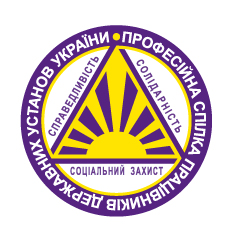 ПРАЦІВНИКІВ ДЕРЖАВНИХ УСТАНОВ УКРАЇНИ__________________________________________________________ПРЕЗИДІЯ ЦЕНТРАЛЬНОГО КОМІТЕТУП О С Т А Н О В А 28.11.2019					  Київ 		          	         № П-17-1Про  роботу  Профспілки  щодо розробки  мотиваційного  пакетусоціального захисту для державних службовців  та  посадових  осіб місцевого   самоврядування З метою залучення та утримання у державному органі кваліфікованих працівників, створення реальної конкурентної переваги на сучасному ринку праці, компенсації, встановлених законодавством обмежень для державних службовців, Профспілка, ще у 2017 році напрацювала проект Угоди між Кабінетом Міністрів України та Профспілкою працівників державних установ України (далі – проект Угоди), в якій визначається мотиваційний пакет соціального захисту для державних службовців та посадових осіб місцевого самоврядування у вигляді пільг та соціальних виплат, які має надавати держава, як інструмент мотивації працівників.Проектом Угоди передбачено розроблення та забезпечення Кабінетом Міністрів України реалізації Комплексної програми «Здоров’я державних службовців», спрямованої на поліпшення стану здоров’я працівників, їх залучення до здорового способу життя, у тому числі шляхом участі у фізкультурно-спортивних заходах.Крім того, передбачено впровадження програми страхування життя, окремої програми кредитування (на пільгових умовах) для придбання житла, компенсації за винайм житла, та компенсації транспортних витрат та витрат на використання особистого транспорту у зв’язку з виконанням службових обов’язків, а також забезпечення належних умов для організації харчування працівників та якості питної води на підприємстві, установі, організації.Питання щодо розроблення мотиваційну пакету соціального захисту для державних службовців та посадових осіб місцевого самоврядування було також окреслено на пленумі ЦК Профспілки від 28.11.2018 № Пл.-IV-3 «Про роботу виборних органів Профспілки щодо забезпечення гідної праці в умовах проведення структурних реформ в Україні» (далі – пленум ЦК Профспілки).На виконання підпункту 6.1.2. пункту 6 постанови пленуму ЦК Профспілки була створена робоча група з питання розробки мотиваційного пакету соціального захисту для державних службовців (далі - мотиваційний пакет). Впродовж трьох місяців, на виконання підпункту 6.2.3. пункту 6 пленуму ЦК Профспілки, регіональні організації Профспілки надавали пропозиції щодо кейсу мотиваційного пакету, основними з яких були: забезпечення працівників медичним страхуванням; створення належних умов для ефективної роботи державного службовця та дотримання під час робочого процесу санітарно – гігієнічних норм; компенсація коштів за трансфер до місця роботи; компенсація за винайм житла; забезпечення державних службовців власним житлом на умовах фінансового лізингу через іпотечну установу та погашення за кошти бюджету відсотків по лізингу тощо. Станом на даний період зазначене питання потребує додаткових перемовин із представниками новопризначеного уряду.Заслухавши та обговоривши інформацію голови Профспілки Піжука Ю.М., президія ЦК Профспілки ПОСТАНОВЛЯЄ:Інформацію про роботу Профспілки щодо розробки мотиваційного пакету соціального захисту для державних службовців та посадових осіб місцевого самоврядування взяти до відома.Голові Профспілки, в рамках соціального діалогу, у ході роботи робочих груп, комісій, консультацій порушувати питання щодо впровадження елементів мотиваційного пакету соціального захисту для державних службовців та посадових осіб місцевого самоврядування в частині медичного страхування працівників; забезпечення державних службовців власним житлом на умовах фінансового лізингу через іпотечну установу та погашення за кошти бюджету відсотків по лізингу; забезпечення компенсаційних виплат у зв’язку з виходом на пенсію тощо.Контроль за виконанням постанови покласти  на голову Профспілки Піжука Ю.М.Голова Профспілки                                                                 Юрій ПІЖУКПРОФЕСІЙНА СПІЛКА ПРАЦІВНИКІВ ДЕРЖАВНИХ УСТАНОВ УКРАЇНИ__________________________________________________________ПРЕЗИДІЯ ЦЕНТРАЛЬНОГО КОМІТЕТУП О С Т А Н О В А 28.11.2019					  Київ 		          	         № П-17-2Про План роботи Центрального комітету  Професійної  спілки працівників державних установУкраїни  на  2020  рікВідповідно до ст. 6 Регламенту роботи Центрального комітету та президії Центрального комітету Профспілки працівників державних установ України (далі – ЦК Профспілки), Статуту Профспілки, президія ЦК ПрофспілкиПОСТАНОВЛЯЄ:1. Затвердити План роботи ЦК Профспілки на 2020 рік, що додається. 2. Контроль за виконанням постанови покласти на голову Профспілки Піжука Ю.М.   Голова Профспілки                                                                    Юрій ПІЖУКЗАТВЕРДЖЕНОпостановою президії ЦК Профспілки від 28.11.2019№ П-17-2ПЛАН РОБОТИЦентрального комітету Професійної спілки працівників державних установ України на 2020 рік       Заступник голови Профспілки                                                                                            Наталія ТИТАРЕНКО                                 ПРОФЕСІЙНА СПІЛКА ПРАЦІВНИКІВ ДЕРЖАВНИХ УСТАНОВ УКРАЇНИ__________________________________________________________ПРЕЗИДІЯ ЦЕНТРАЛЬНОГО КОМІТЕТУП О С Т А Н О В А28.11.2019					 Київ			           	№ П-17-3Про План роботи Молодіжної ради  Професійної  спілки працівників  державних установ  України   (далі – Профспілка )  на  2020  рік	З метою реалізації молодіжної політики у Профспілці та відповідно до Положення про Молодіжну раду Профспілки, затвердженого постановою президії ЦК Профспілки від 20.11.2012 № П-9-6, ст. 6 Регламенту роботи Центрального комітету та президії Центрального комітету Профспілки, Статуту Профспілки, президія ЦК ПрофспілкиПОСТАНОВЛЯЄ:Затвердити План роботи Молодіжної ради Профспілки на 2020 рік, що додається.Контроль за виконанням постанови покласти на голову Молодіжної ради Профспілки Гузь О.І.    Голова Профспілки                                                                    Юрій ПІЖУКЗАТВЕРДЖЕНОпостановою президії ЦК Профспілки від 28.11.2019№ П-17-3ПЛАН РОБОТИМолодіжної ради Професійної спілки працівників державних установ України на 2020 рік ПРОФЕСІЙНА СПІЛКА ПРАЦІВНИКІВ ДЕРЖАВНИХ УСТАНОВ УКРАЇНИ__________________________________________________________ПРЕЗИДІЯ ЦЕНТРАЛЬНОГО КОМІТЕТУП О С Т А Н О В А 28.11.2019					 Київ			           	№ П-17-4Про  затвердження  квоти 
на 2020 рік на нагородження Почесним знаком  Професійної спілки працівників державних установ  України  «Відзнака Профспілки»  Відповідно до «Положення про відзнаки Профспілки працівників державних установ України», затвердженого постановою президії ЦК Профспілки «Про відзнаки Центрального комітету Профспілки працівників державних установ України» від 30.03.2017 № П-6-5, ст.89 Статуту Профспілки, президія ЦК Профспілки ПОСТАНОВЛЯЄ:   1.	Затвердити квоту на 2020 рік на нагородження Почесним знаком Професійної спілки працівників державних установ України «Відзнака Профспілки» з розрахунку один нагрудний знак на чотири тисячі членів Профспілки, що додається.   2.	Контроль за виконанням постанови покласти на заступника голови Профспілки Титаренко Н.В.Голова  Профспілки 							Юрій ПІЖУКЗАТВЕРДЖЕНО постановою президії ЦК Профспілки від 28.11.2019              № П-17-4КВОТА на 2020 рік на нагородження Почесним знаком Професійної спілки працівників державних установ України «Відзнака Профспілки»  Заступник голови Профспілки                                       Наталія ТИТАРЕНКОПРОФЕСІЙНА СПІЛКА ПРАЦІВНИКІВ ДЕРЖАВНИХ УСТАНОВ УКРАЇНИ__________________________________________________________ПРЕЗИДІЯ ЦЕНТРАЛЬНОГО КОМІТЕТУП О С Т А Н О В А 28.11.2019					  Київ 			             № П-17-6Про проєкти постанов V пленуму ЦК   Профспілки,   порядкуроботи  та  розрахунок  часу, пропозиції щодо складів робочихорганів        Президія ЦК ПрофспілкиПОСТАНОВЛЯЄ:       1.   Схвалити проєкти постанов V пленуму  ЦК Профспілки (додаток 1).        2.  Внести на розгляд V пленуму ЦК Профспілки пропозиції щодо порядку роботи та розрахунок часу (додаток 2), складів редакційної, лічильної комісій, секретаріату (додаток 3).Голова Профспілки                                                                         Юрій ПІЖУКДодаток 1до постанови президіїЦК Профспілки від 28.11.2019 № П-17-6ПРОЄКТПРОФЕСІЙНА СПІЛКА ПРАЦІВНИКІВ ДЕРЖАВНИХ УСТАНОВ УКРАЇНИ__________________________________________________________ПЛЕНУМ  ЦЕНТРАЛЬНОГО  КОМІТЕТУП О С Т А Н О В А 29.11.2019			           	 Київ			                  № Пл.-V -Про зміни у складі Центрального комітету Професійної спілкипрацівників державних установУкраїни (далі – ЦК Профспілки)         Заслухавши та обговоривши інформацію голови мандатної комісії Профспілки  Гушпіт  Н.Н.  щодо  змін  у  складі  ЦК  Профспілки  на  підставі пункту 1 постанови VIІ з’їзду Профспілки від 25.11.2015 № VII-13 «Про делегування повноважень Центральному комітету Профспілки», відповідно до статті 87 Статуту Профспілки, ЦК Профспілки ПОСТАНОВЛЯЄ:         1. Вивести зі складу ЦК Профспілки:         1.1.  СТЕЦИКА Василя Івановича, делегованого Львівською обласною організацією Профспілки;         1.2. ХУТОРНУ Олену Володимирівну, делеговану Профспілкою працівників державних установ м.Києва;         1.3.  БАРАНОВУ Тетяну Іванівну, делеговану Профспілкою працівників державних установ м.Києва.         2. Затвердити повноваження членів ЦК Профспілки:         2.1. ХАРЛОВА Валентина В’ячеславовича, голови первинної профспілкової організації працівників Львівської обласної ради, делегованого Львівською обласною організацією Профспілки;         2.2. КІРІЄНКА Павла Васильовича, голови первинної профспілкової організації «Поліграфічного комбінату «Україна», делегованого Профспілкою працівників державних установ м.Києва.         2.3. СКАКОВСЬКОГО Дмитра Валерійовича, завідуючого організаційно-правовим відділом Київського міського комітету профспілки працівників державних установ, делегованого Профспілкою працівників державних установ м.Києва.Голова Профспілки			            		            Юрій ПІЖУКПРОЄКТПРОФЕСІЙНА СПІЛКА ПРАЦІВНИКІВ ДЕРЖАВНИХ УСТАНОВ УКРАЇНИ__________________________________________________________ПЛЕНУМ  ЦЕНТРАЛЬНОГО  КОМІТЕТУП О С Т А Н О В А 29.11.2019			           	 Київ			                  № Пл.-V -Про    реалізацію    Центральним, регіональними,  територіальними комітетами і комітетами первинних організацій  Профспілки  Програми дій Профспілки працівників державнихустанов України на 2015-2020 роки           Заслухавши та обговоривши доповідь голови Профспілки «Про  реалізацію Центральним, регіональними, територіальними комітетами і комітетами первинних організацій Профспілки Програми дій Профспілки працівників державних установ України на 2015-2020 роки» (далі-Програма), Центральний комітет Профспілки зазначає, що впродовж звітного періоду діяльність Профспілки  була спрямована  на виконання завдань Програми (інформаційний матеріал додається). Зокрема, для організацій Профспілки пріоритетними залишаються  питання  захисту  трудових  прав  та  соціально-економічних  інтересів працівників - членів Профспілки шляхом вдосконалення форм і методів соціального діалогу на різних рівнях, дотримання норм чинного законодавства та принципів соціальної справедливості.Центральний комітет Профспілки зазначає, що реально відстоювати права працюючих можуть лише сильні і незалежні профспілки, що неможливо без належної внутрішньоспілкової дисципліни, в тому числі фінансової, взаємної відповідальності профспілкових органів всіх рівнів за результати роботи, єдності дій і солідарності, безумовного виконання статутних норм.Водночас, наразі, Центральний комітет Профспілки відмічає значне зниження ефективності соціального діалогу на всіх рівнях та вбачає гостру необхідність його активізації, з метою захисту прав працюючої людини та мінімізації  наслідків  проведення  політики  утисків  її  прав  з  боку  роботодавця, що зменшувало б ризики виробничих і соціальних конфліктів.Ураховуючи зазначене, Центральний комітет ПрофспілкиПОСТАНОВЛЯЄ:1. Доповідь голови Профспілки про реалізацію Центральним, регіональними, територіальними комітетами і комітетами первинних організацій Профспілки Програми дій Профспілки працівників державних установ України на 2015-2020 роки взяти до відома.          2. Виборним органам Профспілки усіх рівнів зосередити свою діяльність на:         2.1. Виконанні рішень виборних органів для реалізації функцій щодо захисту трудових прав і інтересів членів Профспілки;         2.2. Заходах щодо зміцнення Профспілки на основі єдності й солідарності дій, особливо щодо питань соціально-економічного захисту працівників - членів Профспілки;          2.3. Колективно-договірній роботі в частині здійснення представництва та захисту трудових, соціально-економічних прав та інтересів членів Профспілки;          2.4. Проведенні дієвого, ефективного діалогу з органами виконавчої влади та об’єднаннями роботодавців, з метою недопущення звуження трудових прав та соціально-економічних гарантів працівників – членів Профспілки;          2.5. Заходах профспілкового реагування на випадки порушення трудових прав вивільнюваних працівників районних державних адміністрацій при їх скороченні;          2.6. Налагодженні співпраці з депутатами усіх рівнів, місцевими органами державної влади, з метою захисту трудових прав членів Профспілки в умовах лібералізації законодавства про працю;2.7. Продовженні роботи з залучення нових членів Профспілки та напрацюванні кращих форм і методів системного навчання профспілкового активу.3. Головам регіональних організацій забезпечити відрахування до Профспілки коштів профспілкових внесків в обсязі не менше 2,1% валового збору профспілкових внесків.          4. Контроль за виконанням постанови покласти на голову Профспілки Піжука Ю.М.Голова Профспілки			            		            Юрій ПІЖУКДодатокдо постанови пленумуЦК Профспілки від 29.11.2019 № Пл.-V-НФОРМАЦІЙНИЙ  МАТЕРІАЛпро реалізацію центральним, регіональними, територіальними комітетами і комітетами первинних організацій Профспілки Програмидій Профспілки працівників державних установ України на 2015 - 2020 рокиЗ метою реалізації основних завдань щодо посилення захисту трудових, соціально-економічних і трудових прав та інтересів спілчан організації Профспілки впродовж звітного періоду вживають комплекс заходів з реалізації програмних завдань за напрямами:1. Захист трудових, соціально-економічних прав та інтересівЗахист прав та інтересів державних службовців вимагає від Профспілки професійності, оперативності та залучення всіх можливих законних засобів для досягнення позитивного результату. На засадах соціального партнерства Профспілка приймає участь у формуванні державної політики у сфері державної служби.Опціями для цього є робота представників Профспілки в Національній тристоронній соціально-економічній раді, громадських радах та колегіях при центральних та місцевих органах виконавчої влади, робочих групах, конкурсних та дисциплінарних комісіях.Профспілка, захищаючи права державних службовців на гідну працю, залучає міжнародне профспілкове співтовариство, є голосом українських державних службовців не лише в Україні, а також у європейському профспілковому співтоваристві. Профспілка входить до Інтернаціоналу громадського обслуговування та Європейської федерації профспілок громадського обслуговування. Голова Профспілки є членом Комітету з національного та європейського врядування та Комітету з місцевого управління. Одним із ключових шляхів захисту є розробка пропозицій до нормативно-правових актів з питань державної служби, опрацювання проектів актів законодавства, що надійшли на погодження до СПО профспілок на всеукраїнському рівні, та підготовка відповідних пропозицій. Щороку в середньому опрацьовується більш ніж 130 проектів нормативно - правових актів та лише за 11 місяців поточного року Профспілкою вже опрацьовано понад 138 проектів. Всі вони стосуються широкого спектру управлінських питань. Водночас, є проекти нормативно - правових актів, які, на жаль, не надходять на погодження профспілковій стороні. Як правило, це такі акти, які звужують трудові та соціально-економічні права спілчан. Разом з тим, з метою недопущення їх впровадження застосовуються всі можливості солідарної роботи всіх ланок Профспілки. Так, завдяки послідовній роботі Профспілки ще у 2016 році вдалося відстояти свою позицію та знайти ряд компромісних рішень з урядовою стороною, на початковому етапі впровадження Закону України «Про державну службу» від 10.12.2015 № 889-VIII, (далі – Закон № 889). Зокрема, в цей період гостро постало питання забезпечення видатків на оплату праці державних службовців та працівників, які виконують функції з обслуговування, яке було надзвичайно чутливим як для кожного працюючого, так і для організацій Профспілки усіх рівнів.Були випадки затримки виплат та заборгованості заробітної плати працівникам обласних, районних держадміністрацій та їх структурних підрозділів. Майже постійного характеру набувала практика надання «примусових» відпусток без збереження заробітної плати та переведення працівників на роботу у режимі неповного робочого часу, невиплати вчасно допомоги на оздоровлення під час надання щорічних відпусток, виплати відпускних коштів частинами. Профспілкою проводилась системна робота щодо оперативного вирішення зазначених проблем. Так, 09.09.2016 р. на пленумі ЦК Профспілки з цих питань було заслухано голову Нацдержслужби України К.О. Ващенка, заступника міністра фінансів України – керівника апарату Є.В. Капінуса, заступника голови ФПУ О.О. Шубіна, заступника міністра соціальної політики О.П.Крентовську. Наполеглива позиція Профспілки та чітка аргументація, дали змогу оперативно виправити ситуацію із затримкою розрахунків по заробітній платі працівникам місцевих державних адміністрацій, що мала місце у 2016 році, шляхом внесення змін до Державного бюджету в частині збільшення асигнувань на оплату праці.Завдяки вжитим заходам у 2017 році, ЦК Профспілки вдалося відстояти питання щодо підвищення посадових окладів окремих категорій державних службовців за 7 та 8 групами оплати праці районного рівня; недопущення звуження економічних прав державних службовців в частині встановлювання державним службовцям додаткових стимулюючих виплат; врегулювання умов оплати праці посадовим особам органів місцевого самоврядування; збільшення розміру добових витрат на відрядження і граничних сум витрат на найм житлового приміщення, працівникам, що повністю або частково утримуються (фінансуються) за рахунок бюджетних коштів.Незважаючи на проведену Профспілкою роботу по імплементації в Закон № 889 норм, які гарантували б належний рівень оплати праці державних службовців, виходячи з того, що посадовий оклад державного службовця на найнижчій посаді мав відповідати двом розмірам мінімальної заробітної плати, внесенням змін у 2017 році у Закон № 889 в частині розрахункової одиниці, а саме з розміру мінімальної заробітної плати – на розмір прожиткового мінімуму, перекреслено основні принципи реформування оплати праці, що закладалися Законом. Насамперед, зміна розрахункової одиниці для розрахунку посадового окладу відобразилась на розмірах посадових окладів державних службовців, зокрема місцевих державних адміністрацій. Тому для Профспілки залишається ключовим завданням продовжувати роботу щодо реформування системи оплати праці та структури заробітної плати державних службовців та відновлення норми Закону №889, а саме розмір посадового окладу групи 9 на рівні двох мінімальних заробітних плат, або по новій розрахунковій одиниці для розрахунку посадового окладу – чотири прожиткових мінімуми для працездатних осіб.          Налагоджений соціальний діалог ЦК Профспілки з Міністерством фінансів України, Міністерством соціальної політики України, Національним агентством України з питань державної служби, а також із Секретаріатом Кабінету Міністрів України, сприяв щорічному збільшенню обсягів видатків на оплату праці органів виконавчої влади, зокрема 2491,5 млн. грн. у 2015 році, 4058,2 млн. грн. у 2016 році, 6235,0 млн. грн. у 2017 році, та визначенню прогнозних показників у проекті Державного бюджету України на 2018 рік у розмірі 9040,7 млн. грн., що становить ріст відповідно 162, 9% , 250,3% , та 362,9 % до рівня 2015 року.          Починаючи з 2017 року Профспілка системно звертається до Президента України, Кабінету Міністрів України, Верховної Ради України щодо прийняття нового Закону України «Про службу в органах місцевого самоврядування».          Завдяки активним діям Профспілки в рамках соціального діалогу, урядом щорічно приймалися нормативно-правові акти щодо осучаснення посадових окладів та умов оплати праці посадовим особам органів місцевого самоврядування.Незважаючи на сталу позицію урядової сторони, що базується на відсутності у державному бюджеті коштів, ЦК Профспілки спільно із профспілками бюджетної сфери впродовж багатьох років також працює над питанням щодо удосконалення оплати праці працівників, розмір якої визначається відповідно до Єдиної тарифної сітки (далі - ЄТС). Профспілка відстоює позицію щодо зменшення кількості тарифних розрядів ЄТС, встановлення міжтарифних співвідношень з однаковим «кроком» та збільшення тарифних коефіцієнтів. Ці питання неодноразово розглядалися спільно з фахівцями Мінсоцполітики, а також у рамках спеціально створеної робочої групи з реформування системи оплати праці працівників бюджетної сфери, членом якої є Голова Профспілки. Оплата праці значної частини працівників бюджетної сфери, що здійснюється на основі ЄТС, в якій мінімальний посадовий оклад (тарифна ставка) працівника І розряду ЄТС в порушення Закону України «Про оплату праці» протягом 2013-2019 років встановлювався Урядом у розмірах, що є суттєво нижчими від розміру мінімальної заробітної плати.2019 рік для роботи Профспілки приніс нові виклики.Так, наприклад, 19 червня п.р. на засідання уряду був внесений проект постанови КМУ «Про внесення змін до постанови Кабінету Міністрів України від 25 березня 2014 р. № 91» (далі – проект постанови), який стосувався скорочення граничної чисельності працівників районних державних адміністрацій на 50%.Зазначене питання не опрацьовувалося сторонами соціального діалогу і не виносилося на розгляд урядових комітетів і наслідком мало б стати вивільнення більш як 27 тис. працівників місцевих державних адміністрацій станом на 1 січня 2020 року. З метою оперативного реагування на порушення законодавства про соціальний діалог, Профспілка створила Робочий штаб для здійснення комплексу заходів по захисту трудових прав працівників РДА, направила відповідного листа Кабінету Міністрів України, звернулась до СПО щодо звернення до Прем’єр-Міністра України з цього питання, до Уряду стосовно заходів мінімізації впливу скорочення граничної чисельності РДА на їх працівників.Проте, 30.08.2019, постанова КМУ, якою було анонсовано суттєве скорочення працівників РДА, все ж таки була опублікована із терміном набрання чинності з 01.01.2020 року. Профспілка і далі вживала всіх заходів щодо недопущення масових вивільнень. 24 жовтня 2019 року, відбулась робоча зустріч за участю керівництва Секретаріату Уряду, представників зацікавлених міністерств,  Державного центру зайнятості, науково-експертних спеціалістів та керівництва Профспілки. Було обговорено рекомендації щодо оптимізації чисельності працівників та структурних підрозділів РДА в умовах проведення децентралізації та наголошено на необхідності диференційованого підходу, напрацювання соціальних гарантій та чіткого дотримання трудового законодавства в контексті проведення оптимізації.На рівні регіональних організацій Профспілки здійснювався моніторинг рішень місцевих органів влади з даного питання, та інформування Голови Профспілки щодо ситуації з передбачуваним вивільненням.29 жовтня ЦК Профспілки в черговий раз звернулась до КМУ з вимогою - при прийнятті законодавчих актів щодо питань скорочення, вивільнення працівників, враховувати необхідність обов’язкового дотримання статті 22 Закону України «Про професійні спілки, їх права та гарантії діяльності». А вже на початку листопада Голова Профспілки взяв участь у робочій нараді у Секретаріаті КМУ із зазначених питань, де наполягав на внесених раніше пропозиціях щодо створення спеціальної державної програми зайнятості для державних службовців, які підлягають скороченню та поверненні скасованих гарантій щодо дострокового виходу на пенсію у разі скорочення, зосередивши увагу на необхідності першочергового скорочення вакантних посад. А вже 03 листопада 2019 року КМУ була прийнята постанова № 926 «Про внесення змін до деяких постанов Кабінету Міністрів України та скасування постанови Кабінету Міністрів України від 19 червня 2019 р. № 746».Результатом роботи Профспілки став перегляд підходів урядовою стороною до намічуваних вивільнень, зокрема проведено попереднє функціональне обстеження функцій районних державних адміністрацій, уточнена кількість працюючих, функції які зникають у зв’язку з переходом повноважень до ОТГ тощо.Таким чином, було суттєво зменшено кількість осіб, що підпадають під скорочення, і ця кількість становить 18147 замість запланованих попередньою постановою 27000 осіб, причому 7978 (43,96%) із 18147 є вакансіями. Крім того, 07.11.2019 відбулася робоча зустріч керівництва Профспілки та представників Державного центра зайнятості з питань запобігання негативних наслідків скорочення державних службовців щодо реалізації зазначеної постанови КМУ, зокрема, недопущення порушень трудового законодавства при масовому скороченню (в межах компетенції двох сторін). За результатами зустрічі підписано Протокол про співпрацю щодо дотримання чинного трудового законодавства в ситуації вивільнення державних службовців та інших категорій працівників, які є членами Профспілки та сприяння наступному їх працевлаштуванню.Разом з тим, Профспілка наголошує на безпрецедентності таких скорочень і вимагає від уряду дієвих заходів для мінімізації наслідків масових вивільнень.Профспілка активно долучилась до роботи у засіданнях підкомітету та Комітету Верховної Ради України з питань організації державної влади, місцевого самоврядування, регіонального розвитку та містобудування щодо опрацювання та надання позиції до законопроекту № 1066 «Про внесення змін до деяких законів України щодо перезавантаження влади».Зазначений законопроект не проходив попередніх консультацій та обговорень з громадськістю, зокрема з профспілковою стороною. Незважаючи на це, Профспілка в оперативному режимі опрацювала доступний текст законопроекту і, під час його обговорення на двох засіданнях підкомітету та двох засіданнях комітету ВРУ з питань організації державної влади, місцевого самоврядування, регіонального розвитку та містобудування, висловила та представила свої письмові пропозиції щодо нових змін до Закону № 889. Окрім цього, всім народним депутатам були направлені персональні звернення щодо врахування пропозицій Профспілки під час прийняття законопроекту №1066.Попри намагання, з боку депутатського корпусу, внесення змін до цього закону, інколи вкрай радикальних, в бік погіршення соціально-економічних інтересів та трудових прав державних службовців, Профспілці вдалося переконати членів Комітету в необхідності залишення у Законі №889 окремих норм, які планувались вилучити із Закону, зокрема щодо поширення Кодексу законів про працю, щодо встановленого розміру посадового окладу на найнижчій посаді категорії «В».За результатами другого читання було залишено в діючій редакції частину 3 статті 5 Закону № 889, а саме положення про те, що «дія норм законодавства про працю поширюється на державних службовців у частині відносин, не врегульованих цим Законом». Не залишились поза межами правового регулювання і питання колективно-договірного регулювання та охорони праці.Підтримуючи необхідність встановлення справедливого механізму розподілу доходів, раціонального та ефективного використання державних коштів, Профспілка відстоювала і відстоює позицію, що загалом політика оплати праці має базуватися на системних (а не одноразових вибірково-точкових) принципах і стандартах, і, що необхідно розробити й запровадити в країні систему оплати праці, яка б відповідала європейським стандартам.Тому, збереження структури заробітної плати державного службовця, залишення законодавчо встановленого мінімального розміру посадового окладу для посад категорії «В» на рівні не менш як два прожиткових мінімуми для працездатних осіб, розмір якого встановлено на 1 січня календарного року, дає можливість продовжити нашу роботу щодо наближення заробітної плати на всіх посадах державної служби до рівня конкурентоспроможних на ринку праці.Профспілка погоджується з необхідністю продовження реформування державної служби, але без утисків трудових прав державних службовців, так і усіх працюючих. Про ситуацію, що склалась із Законом № 889 було поінформовано міжнародну профспілкову спільноту, а також направлено відповідне звернення до Міжнародної організації праці.З метою подальшого відстоювання трудових прав та соціально-економічних інтересів спілчан, ми і надалі продовжуємо роботу по моніторингу стану дотримання трудових прав державних службовців та працівників органів державної влади, застосовуючи для цього всі законодавчі механізми.Крім того, Профспілка продовжує відстоювати свою позицію щодо гідного рівня оплати праці на державній службі, особливо її гарантованої частини. Ця позиція Профспілки є незмінною і надалі буде послідовно просуватись – посадовий оклад має становити не менше 90% в структурі заробітної плати.Одним із найбільш дієвих інструментів захисту члена профспілки є колективний договір, а недопущення порушення його норм є головним завданням виборних органів Профспілки.Стан колективно-договірної роботи в організаціях Профспілки неодноразово заслуховувався на засіданнях президії ЦК Профспілки. Зазначеній тематиці присвячувались семінари, круглі столи, навчальні модулі.Так, у 2017 році у м. Житомир Профспілкою проведено круглий стіл  на тему: «Колективно-договірна робота в організаціях Профспілки: стан, проблеми та шляхи її удосконалення». За результатами роботи, учасниками круглого столу були напрацьовані рекомендації усім виборним органам Профспілки, зокрема і первинним організаціям.З метою підвищення ефективності колективно-договірної роботи, посилення конструктивної взаємодії профспілкових організацій і роботодавців, а також виявлення та широкого розповсюдження кращого досвіду цієї роботи, мотивації профспілкового членства, у Профспілці щорічно проводився конкурс на кращий колективний договір Профспілки. Переможці конкурсу Профспілки приймали участь у Всеукраїнському конкурсі на кращий колективний договір, який організує і проводить Федерація профспілок України.Майже у всіх колективних договорах передбачено та виконуються  норми щодо забезпечення продуктивної зайнятості, зростання рівня заробітної плати, створення безпечних і нешкідливих умов праці та додаткові пільги, гарантії для працівників у порівнянні із чинним законодавством.Станом на 01.04.2019 року у Профспілці укладено та діє 7304 колективних договорів, що складає 95,8% від загальної кількості первинних організацій Профспілки (7626 первинок). Колективними договорами охоплено 240903 працівника, що складає 92,7% від загальної кількості працюючих в організаціях Профспілки.Право на колективні переговори визнано в міжнародних актах одним з основних принципів і прав у сфері праці. Право на переговори повинно поважатись, зміцнюватись і підкріплюватись правом на страйк та акції протесту.14 листопада представники Профспілки долучилась до солідарної акції Всеукраїнських профспілок та територіальних профоб’єднань ФПУ. До столиці приїхали представники всіх галузей та регіонів України, щоб висловити протест проти антисоціальної політики держави, порушенню та нехтуванню норм трудового законодавства, прийняття важливих законопроектів в «турборежимі» та нехтування правами людини праці.На акції виступив Голова Профспілки Ю.Піжук, висловивши обурення огульним скороченням, яке відбувається в сфері державної служби, зокрема щодо службовців районних державних адміністрацій, нехтуванням їх трудовими правами. Під час акції представники від Профспілки висловили свої вимоги: «Ні! огульному скороченню державних службовців», «Профспілка ЗА належне фінансування державної служби», «Профспілка ЗА належну оплату праці державних службовців», «Профспілка ЗА соціальну відповідальність держави», «Державо! Поважай права своїх службовців».Профспілка, в ході переговорів на всіх рівнях соціального діалогу, укладання Генеральної та галузевих угод, докладає максимум зусиль щоб домогтися покращення умов праці і розширення прав наших спілчан. Впровадження Закону України від 10.12.2015 № 889 «Про державну службу» мало б стати базою для розбудови стабільної, відкритої держави, формування професійної та ефективної системи державного управління. Однак, практична реалізація нового законодавства про державну службу, в силу різних причин, на жаль, ще не забезпечила гідного рівня оплати праці державних службовців, особливо на найнижчих посадах. Головний сегмент роботи - це питання оплати праці, відстоювання прав державних службовців на належний її рівень.Заслуговує уваги представництво Профспілки у робочій групі з внесення змін до Закону України «Про державну службу». Свою позицію щодо гідного рівня оплати праці на державній службі, особливо її гарантованої частини, Профспілка відстоювала, приймаючи участь у засіданнях робочої групи з підготовки змін до Закону України «Про державну службу» та проекту Концепції реформування системи оплати праці державних службовців, яка у 2019 році працювала під патронатом НАДС. Ця позиція Профспілки є незмінною і надалі буде послідовно просуватись – посадовий оклад має становити не менше 90% в структурі заробітної плати.Тому для Профспілки залишається пріоритетним завданням - відновлення норми Закону України «Про державну службу» від 10.12.2015 № 889, а саме в частині розміру посадового окладу групи 9 на рівні двох мінімальних заробітних плат, або розміру середньої заробітної плати в Україні.Викликом для Профспілки також є питання відновлення прав колишніх державних службовців, на перерахунок їх пенсій.  У зв’язку із вступом в дію з 1 травня 2016 року нового Закону України «Про державну службу» від 10.12.2015 № 889–VІІІ пенсійне забезпечення державних службовців здійснюється відповідно до Закону України «Про загальнообов’язкове державне пенсійне страхування», тобто на загальних підставах.Через зміни законодавства зазначена категорія пенсіонерів втратила право на перерахунок пенсії, отримуючи пенсію у суттєво меншому розмірі від тих державних службовців, яким пенсію призначено після 1 травня 2016 року.Представники Профспілки повністю підтримала подання від 51 народного депутата минулого скликання щодо перерахунку пенсій державних службовців до Конституційного суду України, зокрема народних депутатів України С. Капліна, С.Міщенка та Ю.Одарченка, які зареєстрували в Конституційному Суді України подання щодо неконституційності неперерахунку пенсій державним службовцям, які вийшли на заслужений відпочинок до 2016 року (18.04.2018). Крім того, ЦК Профспілки звернувся листом до Голови Верховної Ради України, якого передав через народного депутата України минулого скликання, представника профспілок у Парламенті С. Капліна.З метою врегулювання зазначеного питання Профспілкою проводиться системна робота, а саме направляються звернення до парламенту, урядової сторони, Комітету ВРУ з питань соціальної політики та захисту прав ветеранів, Уповноваженого ВРУ з прав людини; активна участь представників Профспілки у засіданнях профільного Комітету ВРУ, консультаціях та переговорах з секретаріатом КМУ, Міністерством соціальної політики України тощо. Крім того, 15 листопада 2019 року представники Профспілки, пенсіонери – ветерани державної служби зустрілися з Уповноваженим ВРУ з прав людини Л. Денісовою.У ході робочої зустрічі Омбудсмен у невідкладному порядку підписала подання до Конституційного суду України щодо визнання неконституційними положення ст. 90, підпункту 1 пункту 2 розділу ІХ «Прикінцеві та перехідні положення ЗУ «Про державну службу» від 10 грудня 2015 року № 889-VIII, частини сьомої ст. 21 ЗУ «Про службу в органах місцевого самоврядування» від 07 червня 2001 року № 2493-ІІІ.2. Правовий захист членів Профспілки ЦК Профспілки розроблено та затверджено президією нормативні акти щодо здійснення громадського контролю за додержанням законодавства про працю; направляються на навчання (підвищення кваліфікації) правові громадські інспектори праці до Академії праці, соціальних відносин і туризму ФПУ; залучаються адвокати для представництва в судах при розгляді трудових спорів. З метою вирішення питань, пов’язаних з соціальним захистом державних службовців та посадових осіб органів місцевого самоврядування ЦК Профспілки проводиться значна аналітична робота та робота над законопроектами. Здійснюючи попереднє опрацювання законопроектів, проектів нормативно-правових актів КМУ, міністерств та відомств, Профспілкою не погоджено жоден з тих, які погіршували соціально-економічний стан працюючих.ЦК Профспілки, регіональні організації систематично проводили контроль за отриманням законодавства про працю та профспілкових прав. Проте, у звітному періоді мали місце факти здійснення тиску як на профспілкові організації, так і на членів Профспілки з метою примусового розпуску профспілкової організації, не звільнених керівників виборних органів Профспілки позбавляли права на отримання допомоги по безробіттю, роботодавцями не виконувались окремі зобов’язання по колективних договорах.Впродовж звітного періоду все ж зберігається стала тенденція наявності порушень з питань оплати праці, звільнення та переведення, зміни істотних умов праці. Результати правозахисної роботи свідчать, що протягом першої половини 2019 року найбільша частка порушень виявлена з питань звільнення та переведення – 37,9% (36 випадків), що на рівні аналогічного періоду минулого року. Крім того, у І півріччі 2019 року виявлено 21 порушення з питань оплати праці, 13 із зміни істотних умов праці та інші. 3. Обстоювання духовних, соціально-культурних прав та інтересів членів Профспілки, їхніх сімей Профспілкою, на виконання статутного завдання щодо реалізації заходів з оздоровлення і відпочинку членів Профспілки та членів їх сімей, щорічно проводиться робота по оздоровленню і відпочинку спілчан, зокрема їх дітей.Так, за узагальненою інформацією регіональних організацій Профспілки влітку 2019 року оздоровилося 4848 дітей, що на 523 дитини більше, ніж у 2018 році. У т.ч. у поточному році у власному регіоні оздоровилося 3327 дітей, за межами регіону – 1521 дитина.Крім того, у порівнянні з минулим роком збільшилося кількість оздоровлених дітей при тривалості зміни 7-12 днів на 513 дітей (всього оздоровилося 513 дітей ), 14 днів на 498 дітей (всього - 2069 дітей), 18 днів – 145 дітей (всього - 908 дітей), але зменшилося оздоровлених дітей при тривалості зміни 21 день на 633 дитини (всього оздоровилося 1358 дітей).На оздоровлення дітей у 2019 році залучено 27098 тисяч гривень, що на 3143,8 тисяч гривень більше ніж у 2018 році, при цьому батьківська доплата зменшилася на 712,7 тисяч гривень, тоді як доплата за рахунок профспілкової організації збільшилася на 1762,9 тисяч гривень і склала 8208,9 тисяч гривень.Збільшення залучених коштів на оздоровлення дітей на 12% зумовлено підвищенням вартості дитячої путівки в оздоровчих закладах у середньому на 22 відсотки. 4. Молодіжна політикаПрограмою дій Профспілки працівників державних установ України на 2015-2020 роки молодіжний напрям профспілкової діяльності визначений одним із пріоритетних як на рівні Центрального комітету, так і на рівні регіональних, територіальних та первинних організацій Профспілки. Реалізація виконання програми дій щодо залучення молоді до профспілкової роботи та навчання профспілкових лідерів, посилення соціальної захищеності молоді через внесення до галузевих угод та колдоговорів зобов’язань сторін, спрямованих на підвищення ефективності молодіжної політики, координації діяльності Профспілки стосовно роботи з молоддю здійснюється через діяльність Молодіжної ради Профспілки.Молодіжна рада Профспілки представлена у кожній області, на всеукраїнському рівні - через представництво та діяльність у Молодіжній раді ФПУ та на міжнародному рівні - через представництво та діяльність у складі Молодіжної мережі Європейської федерації профспілок громадського обслуговування.Станом на 01.01.2019 Профспілка працівників державних установ має у своїх лавах 67 671 членів молоді до 35 років.Основні напрямки роботи з профспілковою молоддю: активізація роботи Молодіжних рад регіональних організацій Профспілки, налагодження комунікацій, проведення заходів для профспілкової молоді в регіонах, розвиток молодіжного профспілкового лідерства на місцях.Молодіжна рада Профспілки приймає активну участь у роботі Молодіжної ради Федерації профспілок України: входить до складу виконкому Молодіжної ради ФПУ, бере участь у засіданнях, комісії по роботі з молоддю. Члени Молодіжної ради Профспілки та профспілкова молодь стали учасниками (за квотою від представників Молодіжної ради Профспілки) у заходах, які були спільно організовані членами Молодіжної ради ФПУ: літніх таборах для молодих тренерів, які викладають профспілкову тематику (за підтримки Фонда Фрідріха Еберта), Залізний Порт, літньому таборі для профспілкової молоді табір МАП-2019, м. Чернігів, літніх молодіжних профспілкових школах ГО «Трудові ініціативи» (за підтримки Центру Американської профспілкової солідарності), м. Одеса. Молодіжною радою Профспілки реалізується проект «Профспілкові цінності в дії: рівність, солідарність, справедливість» у співпраці з Американським центром міжнародної профспілкової солідарності за підтримки уряду США Американської Федерації Праці. За фінансової підтримки міжнародних донорів Молодіжною радою Профспілки організовуються семінари та тренінги для профспілкової молоді, головною метою яких є не лише впровадження профспілкових цінностей, а й створення сильної, ефективної молодіжної команди у Профспілці. За три роки реалізації проекту було проведено 5 семінарів та тренінгів на всеукраїнському рівні участь у яких взяло 125 молодих профспілковців. З метою мультиплікації отриманих знань учасниками було проведено семінари на рівні Молодіжних рад регіональних організацій.Молодіжна рада Профспілки працює над питаннями протидії буллінгу та мобінгу, насильству на робочому місці (в тому числі за гендерною чи іншою ознакою), створення інформаційних матеріалів щодо проблеми, вироблення практичних механізмів щодо виявлення проблеми та захисту працівника.Молодь долучається до акцій солідарності з підтримки боротьби держслужбовців з інших країн за свої права. Так Молодіжною радою Профспілки взято участь у акціях профспілкової солідарності проти насильства, за рівну оплату праці, за безпечне робоче місце, за ратифікацію 190 Конвенції МОП, до 30 річниці Конвенції з прав дитини ООН.Пріоритетним напрямком є охоплення молоді інформацією про діяльність Профспілки. Сьогодні значно збільшилась чисельність підписників на сторінці в соціальній мережі Фейсбук і становить 2203 користувачів. Створено сторінку в мережі Інстаграм. Створено базу контактів активної профспілкової молоді та налагоджено електронну розсилку листів.Молодіжна рада Профспілки взяла участь в організації анкетування Європейської федерації профспілок громадського обслуговування «Майбутнє бачення місця молоді на роботі у 2030» серед країн пострадянського простору. Молодіжна рада Профспілки: Україна направила в Брюссель – 13,5 % (а саме 135 із 1013 анкет). Молодіжна рада Профспілки і надалі продовжує працювати, реалізовуючи основні завдання щодо побудови сучасної молодіжної профспілкової мережі в регіонах, заснованої на мотивованому членстві, розумінні профспілкових цінностей, важливості демократичних змін, відстоюванні трудових прав; посилення впливу молоді на регіональному рівні, молодіжної ініціативи в регіональних організаціях Профспілки; залучення новообраних членів та голів Молодіжних рад регіональних організацій профспілки до активної профспілкової діяльності5. Організаційна робота Профспілки.Програмою дій Профспілки визначено основні напрями роботи, спрямовані на організаційне зміцнення організації як на центральному, так і на територіальному рівнях. Зокрема щодо зміцнення профспілкової солідарності і єдності; удосконалення форм і методів організаційної роботи, узагальнення і поширення кращого досвіду роботи, розробка методичних рекомендацій з питань організаційної роботи Профспілки; сприяння збільшенню чисельності членів Профспілки шляхом реалізації заходів щодо мотивації профспілкового членства; забезпечення ефективного захисту профспілкових працівників, посилення правових та соціальних гарантій захищеності профактиву; організація навчання (підвищення кваліфікації) штатних працівників, відповідальних за організаційну та інформаційну роботу організацій Профспілки.ЦК Профспілки проведено низку заходів, спрямованих на організаційне зміцнення Профспілки. Впроваджено практику проведення Днів ЦК у регіонах на базі обласних організацій Профспілки, зустрічей Голови з профспілковими активами, проведення виїзних навчань для профактивів на базі Центру профспілкових знань. Працівниками апарату Профспілки  розроблені презентації з питань організаційної, правової, фінансової, колективно-договірної та інформаційної роботи, які використовуються для проведення навчальних семінарів, тренінгів. Для покращення соціального діалогу на регіональному рівні та організаційної спроможності Профспілки підписано та діють Меморандуми про співробітництво між регіональними організаціями Профспілки та обласними радами, обласними державними адміністраціями. Для вироблення подальших стратегічних напрямів діяльності Профспілки було проведено Форум профспілкового активу: «Профспілка: кроки в майбутнє», у якому взяли участь соціальні партнери Профспілки. На Форумі обговорено низку важливих питань проблем профспілкового руху, соціального діалогу та перспектив діяльності Профспілки.Організація безперервного підвищення кваліфікації профспілкових працівників, активу та рядових членів Профспілки у відповідності до сучасних вимог та постійне поліпшення якості профспілкового навчання є одним із напрямів діяльності визначеним Програмою дій Профспілки на 2015-2020 як такий, що сприятиме організаційному зміцненню організації та впровадженню ефективної кадрової політики. Навчання членів Профспілки відбувається в рамках спільного проекту «Розвиток державного сектору в України» між Профспілкою працівників державних установ України та Профспілкою державних службовців Швеції. Інституціоналізовано систему профспілкового навчання та створено регіональні представництва на чолі з координаторами з числа голів регіональних організацій. За період 2018-2019 рр. навчено близько 1000 активістів. Профспілка має власну навчально-методичну програму базового курсу навчання профактиву, яка реалізується через чотири регіональних представництва Центру профспілкових знань. Крім того, реалізується через систему підвищення кваліфікації профактиву, а саме через Центр профспілкових знань «Basis» (м. Київ). До базового курсу включено модулі з історії профспілкового руху, організаційної, фінансової роботи, соціального діалогу, колективно-договірної роботи та правового захисту, охорони праці, інформаційної роботи та комунікацій, психології та особистісного розвитку.Проводяться семінари з підвищення кваліфікації для голів регіональних організацій та членів ЦК на базі Центру профспілкових знань. Так 310 осіб пройшли навчання за темами фінансової діяльності, інформаційної роботи, особистісного розвитку, соціального діалогу та колективно-договірної роботи.Для створення самодостатньої системи профспілкового навчання велику увагу приділяємо розвитку тренерської мережі, яка налічує 21 тренера.До організації профспілкового навчання долучаються регіональні організації шляхом проведення семінарів для профактиву на базі Центру профспілкових знань, виїзних спільних семінарів для профспілкової молоді.Профспілка працівників державних установ України посіла перше місце у Всеукраїнському конкурсі на кращу організацію профспілкового навчання Федерації профспілок України. Також ІІІ місце посіли тренери тренерської мережі Профспілки Ірина Орищенко (Івано-Франківська область) та Микола Журба (Луганська область) у номінації «Кращий профспілковий викладач».У цілому у Профспілці, впродовж 2018/2019 навчального року було проведено 469 (369) навчальних заходів під час яких пройшли навчання 14 154 (12 365) профактивістів.Із загальної суми профспілкових внесків на навчання у 2018 році ЦК Профспілки було витрачено 43% (в порівняні у 2013/2014 роках ця цифра складала 20%).Надалі планується працювати над питаннями, пов’язаними із розвитком та оновленням тренерської мережі; відходом від традиційних форм навчання та формалізованого проведення заходів; наповненням інформаційної та навчально-методичної бази Центру профспілкових знань «Basis».Одним важливих напрямків, визначених Програмою дій Профспілки працівників державних установ України на 2015-2020 рок, є удосконалення інформаційної діяльності Профспілки. Офіційний веб-сайт Профспілки працівників державних установ України адаптований під сучасний формат і має можливості зручного користування з будь-яких пристроїв: комп’ютерів, ноутбуків, різної моделі смартфонів та планшетів. Статистика відвідування сайту свідчить про важливість цього ресурсу. Щоденна кількість відвідувачів становить близько 4200 користувачів, 65,5% переглядають сайт із мобільних пристроїв. Всього за період з01.01.2019 по 21.11.2019 сайт відвідало 74 420 тисяч користувачів (у порівняні за весь 2015 рік показник становив – 26 153). До того ж 86,1% відвідувачів є новими і не повторюються.Адмініструються та модеруються офіційні сторінки Профспілки та Молодіжної ради в соціальній мережі Facebook. Так, станом на 01.11.2019 маємо 4004 підписників на сторінку Профспілки в соціальній мережі Facebook (на 01.11.2017 мали 648). Рівень охоплення публікацій складає понад 20 000 переглядів, а з окремих тематик, таких як пенсійне забезпечення, дії профспілки під час скорочення, питання заробітної плати охоплення складає понад 60 000. Покращився зворотній зв'язок на сторінці.Профспілка працює над покращенням сервісів, а саме вивчаємо досвід впровадження мобільних додатків, а саме електронного «Профспілкового квитка» з набором цікавих та корисних опцій – від оперативного надання юридичної та медичної допомоги до знижок на різні послуги.Проводиться робота над створенням відео-контенту. Розпочато налагодження зв’язків з всеукраїнськими інтернет-виданнями для оперативного та більшого охоплення аудиторії. Матеріали та інформація про діяльність профспілки надсилається до профспілкових ЗМІ. З метою освоєння нових методів ведення зустрічей проводяться онлайн-засідання Молодіжної ради Профспілки з використанням конференц-сервісу Zoom.Окремою складовою інформаційного забезпечення є випуск корпоративної та іміджевої продукції. Так випущено оновлену корпоративну продукцію з логотипом Профспілки, банерну продукцію, презентаційні матеріали. Видано інформаційну брошуру «Дієвий захист для кожного» українською та англійською мовами. Також видано інформаційну брошуру про Центр профспілкових знань «Basis». Створено іміджевий фільм про діяльність профспілки «7 кроків до успіху».Основним напрямом інформаційної роботи є продовження пошуку ефективних каналів охоплення членів профспілки, впровадження нових програмних продуктів в інформаційну роботу (графічних та відео редакторів, формування електронних розсилок, тощо).Пріоритетними завданнями з інформаційної роботи залишаються продовження адміністрування та вдосконалення веб-ресурсу, соціальних медіа; проведення кампаній з адвокації; створення інформаційної продукції за окремими тематиками.6. Міжнародна діяльністьПрограмою дій Профспілки на 2015-2020 роки було визначено основні орієнтири, на яких маємо зосередити свою увагу, серед яких: участь у програмах міжнародних профспілкових організацій, спрямованих на посилення можливостей Профспілки захищати права трудящих; зміцнення і розвиток зв'язків із закордонними профспілками, які входять до Інтернаціоналу громадського обслуговування (РSІ); здійснення спільних проектів з профспілками інших країн, обмін делегаціями, обмін інформацією, проведення семінарів, конференцій, «круглих столів»; налагодження міжнародних зв’язків з метою обміну досвідом.Профспілка працівників державних установ України є активним учасником міжнародного профспілкового руху: входить до Інтернаціоналу громадського обслуговування та Європейської федерації профспілок громадського обслуговування. Голова Профспілки є членом постійних комітетів ЄФПГО з питань національного та європейського врядування (NEA) та з питань місцевого та регіонального управління (LRG). Наразі підписані та діють договори про співпрацю між Профспілкою працівників державних установ України з спорідненими профспілками Литви, Естонії, Латвії, Ізраїлю, Грузії, Туреччини, Азербайджану, Казахстану а також Молодіжної радою Профспілки державних службовців Вестфалії (Німеччина). Реалізується спільний проект «Розвиток державного сектору в Україні» з Профспілкою державних службовців Швеції. Впроваджується співпраця з Американським Центром Міжнародної профспілкової Солідарності CIO-AFL Американської федерації праці.У рамках розширення міжнародної співпраці було здійснено візит делегації Профспілки працівників державних установ України до Всепольського об’єднання профспілок (Варшава) з метою обміну досвідом профспілкової роботи та встановлення дружніх стосунків. У результаті візиту окреслено можливості співпраці з Профспілкою працівників суду Республіки Польща та Міжгалезувою профспілкою українських працівників у Польщі. З візитом до Профспілки працівників державних установ України в Україні перебувала делегація членів виконавчого комітету Профспілки державних службовців Швеції на чолі з президентом пані Бріттою Лейон. В ході візиту шведські колеги прийняли участь у заходах, передбачених матрицею активності проекту «Розвиток державного сектору в Україні», ознайомились з роботою Центру профспілкових знань «Basis» та визначили подальші шляхи співпраці в рамках проекту. У жовтні 2019 року, під час перебування в Україні з робочим візитом голови Галузевої профспілки працівників державних, банківських установ та громадського обслуговування Республіки Казахстан, було підписано договір про співпрацю між Профспілкою працівників державних установ України та Галузевою профспілкою працівників державних, банківських установ та громадського обслуговування Республіки Казахстан. Також з метою розвитку міжнародних зв’язків на регіональному рівні було підписано Угоду про співробітництво між Житомирською обласною організацією Профспілки працівників державних установ України та Північно-Казахстанським обласним філіалом Галузевої профспілки працівників державних, банківських установ та громадського обслуговування Республіки Казахстан. На запрошення міжнародних партнерів, в рамках підписаних угод, делегації Профспілки відвідують міжнародні профспілкові заходи. Делегація Профспілки у лютому 2019 року на запрошення профспілки державних службовців Ізраїлю взяла участь у 8 конгресі профспілки державних службовців Ізраїлю.Голова Профспілки Ю.Піжук бере активну участь в роботі Північно-Східного Європейського округу Європейської федерації профспілок громадського обслуговування. У серпні 2019 року Ю.Піжука обрано головою округу Північно-Східного Європейського округу Європейської федерації профспілок громадського обслуговування. Профспілка була представлена на 10 Конгресі Європейської федерації профспілок громадського обслуговування, який відбувся у червні 2019 року у Дубліні. Меседж Конгресу «Боротьба профспілок за кожного!» - стане гаслом солідарності та дії для кожного члена профспілки по всьому європейському континенту на найближчі п’ять років.Профспілка є активним учасником акцій міжнародної профспілкової солідарності з питань гендерної рівності, підвищення оплати праці, проти насилля. Ми підтримали акції за підвищення заробітної плати працівниками Литви, Латвії, Естонії, Словенії. Виступили за безпеку та зупинення переслідувань профспілкових лідерів Таджикистану та Гонконгу. Головними пріоритетами залишається покращення міжнародної роботи в рамках Північно-східного європейського округу Європейської федерації профспілок громадського обслуговування; залучення міжнародних проектів з грантової підтримки; продовження реалізації спільного проекту з Профспілкою державних службовців Швеції.7. Удосконалення фінансової політикиЦК Профспілки систематично вживає заходів щодо моніторингу фінансової дисципліни та удосконалення фінансової політики.Зокрема, питання виконання доходів Профспілки постійно  розглядається на засіданнях президії ЦК Профспілки, робочих нарадах за участю членів президії. Питання удосконалення фінансової політики висвітлююється  в ході викладання модулю «Фінансова робота в організації Профспілки» з базового курсу навчання профактиву. У 2016-2018 роках проводились  навчання з актуальних питань бухгалтерського обліку, проблем оподаткування та дотримання фінансової дисципліни в Профспілці за участю голів регіональних організацій Профспілки та бухгалтерів. Водночас фактичне надходження профспілкових внесків на фінансово-господарську діяльність Профспілки від регіональних організацій в середньому складає 1,85% від валового (загального) збору внесків, що є недотриманням норми відрахувань внесків, визначеної рішенням VII з’їзду, а саме 2,1% від їх валового збору. Внаслідок цього, впродовж 2016-2018 років до Профспілки надійшло лише 8771,2 тис. грн. При цьому, відповідно до розрахунку по середньомісячній заробітній платі за регіонами, запланований показник профспілкових внесків складав 10834,0 тис.грн. Недоотримані внески за наведений період склали 2062,8 тис.грн.Заступник голови Профспілки                                           Наталія ТИТАРЕНКО          ПРОЄКТПРОФЕСІЙНА СПІЛКА ПРАЦІВНИКІВ ДЕРЖАВНИХ УСТАНОВ УКРАЇНИ__________________________________________________________ПЛЕНУМ  ЦЕНТРАЛЬНОГО  КОМІТЕТУП О С Т А Н О В А 29.11.2019			           	 Київ			                  № Пл.-V -Про зміни у складі постійних комісій Центрального комітету Професійної спілки працівників державних установУкраїни (далі – ЦК Профспілки)         У зв’язку зі змінами у складі ЦК Профспілки, відповідно до статті 87 Статуту Профспілки, ЦК  Профспілки ПОСТАНОВЛЯЄ:        1. Внести зміни до додатку 2 постанови ЦК Профспілки від 02.06.2016 № Пл.-1-5 «Про Положення про постійні комісії Центрального комітету Профспілки працівників державних установ України та склад постійних комісій Центрального комітету Профспілки працівників державних установ України», а саме:       1.1. Вивести зі складу:       1.1.1. Постійної  комісії ЦК Профспілки з питань захисту економічних прав та інтересів членів профспілки:       СТЕЦИКА Василя Івановича, заступника голови комісії.       1.1.2. Постійної комісії ЦК Профспілки з правозахисної роботи:       БАРАНОВУ Тетяну Іванівну, члена комісії;       ХУТОРНУ Олену Володимирівну, члена комісії.        1.2. Ввести до  складу:       1.2.1. Постійної  комісії ЦК Профспілки з питань захисту економічних прав та інтересів членів профспілки:       ХАРЛОВА Валентина В’ячеславовича, заступником голови комісії.       1.2.2. Постійної комісії ЦК Профспілки з правозахисної роботи:       КІРІЄНКА Павла Васильовича, членом комісії;       СКАКОВСЬКОГО Дмитра Валерійовича, членом комісії. Голова Профспілки			            		            Юрій ПІЖУКПРОЄКТПРОФЕСІЙНА СПІЛКА ПРАЦІВНИКІВ ДЕРЖАВНИХ УСТАНОВ УКРАЇНИ__________________________________________________________ПЛЕНУМ ЦЕНТРАЛЬНОГО КОМІТЕТУП О С Т А Н О В А 29.11.2019			           	 Київ			                  № Пл.-V -Про початок і терміни проведеннязвітно-виборної кампанії у Профспілці працівників державних установ України (далі-Профспілка) у 2019-2020 роках          Відповідно до статей 48, 53, 87 Статуту Профспілки , ЦК ПрофспілкиПОСТАНОВЛЯЄ :        1. Провести звітно-виборну кампанію у Профспілці з грудня 2019 по листопад 2020 року, а саме, у такі терміни:       1.1. Звітно-виборні збори (конференції) для первинних організацій Профспілки – з  грудня 2019 року по квітень 2020 року;       1.2. Звітно-виборні конференції територіальних організацій Профспілки -  до  1 липня 2020 року;       1.3. Звітно-виборні конференції регіональних організацій Профспілки  –до 18 листопада 2020 року;       1.4. VIII з’їзд Профспілки до 25 листопада 2020 року.       2. Затвердити Інструкцію ЦК Профспілки  про проведення звітів та виборів, що додається.       3. Виборним органам Профспілки усіх рівнів у ході звітно-виборної кампанії 2019-2020 років забезпечити:       3.1. Неухильне дотримання Статуту Профспілки, розпорядчих та інструктивних документів Профспілки щодо проведення звітів і виборів у Профспілці;        3.2. Заслуховування звітів про роботу виборних органів  та ревізійних комісій Профспілки відповідних рівнів;        3.3. Інформування членів Профспілки про діяльність Профспілки та її організацій за звітний період, використовуючи матеріали офіційного веб-сайту Профспілки та сторінки соціальних мереж;         3.4. Проведення роботи щодо внесення кандидатур до складу виборних органів Профспілки з числа авторитетних профспілкових активістів, здатних дієво відстоювати трудові права та соціально-економічні інтереси працівників і з врахуванням принципів гендерної рівності та  представництва молоді;         3.5. Оперативне реагування на критичні зауваження, висловлені на зборах і конференціях, в т.ч., реалізацію внесених пропозицій.         4.  Регіональним організаціям Профспілки забезпечити:         4.1. Прийняття рішення про порядок скликання звітно-виборних зборів, конференцій, порядок денний, норми представництва у терміни, визначені Статутом Профспілки;         4.2. Територіальні та первинні організації Профспілки Інструкцією ЦК Профспілки  про проведення звітів та виборів;         4.3. Подання до  01 березня 2020 року до виконавчого апарату Профспілки орієнтовного графіку проведення звітно-виборних зборів, конференцій у первинних, територіальних та регіональних організацій Профспілки із зазначенням дати і місця їх проведення, з метою участі у відповідних заходах  керівництва та  членів ЦК Профспілки, працівників виконавчого апарату Профспілки;          4.3. Подання у 10-денний термін після проведення конференції  до виконавчого апарату Профспілки звіту про конференцію регіональної організації Профспілки згідно форми, що додається та копії протоколу.         5.  Виконавчому апарату Профспілки забезпечити:         5.1. Надання методичної та практичної допомоги щодо проведення звітів і виборів організаціям Профспілки усіх рівнів, зокрема, шляхом розміщення відповідних матеріалів на офіційному веб-сайті Профспілки.         5.2. Висвітлення  ходу проведення звітно-виборної кампанії на офіційному веб-сайті Профспілки, у соціальних мережах, через ЗМІ.         6. Контроль за виконанням даної постанови покласти на  голову Профспілки Піжука Ю.М. та голів регіональних організацій Профспілки.Голова Профспілки                                                                          Юрій ПІЖУК ЗАТВЕРДЖЕНОпостановою V пленумуЦК Профспілкивід 29.11.2019 № Пл.-V- ІНСТРУКЦІЯ ЦК ПРОФСПІЛКИПРО ПРОВЕДЕННЯ   ЗВІТІВ ТА ВИБОРІВ 1. Загальні положення.          1.1. Звіти і вибори профспілкових органів проводяться в усіх організаціях Профспілки, починаючи з первинної, відповідно  Статуту Профспілки та цієї Інструкції, у терміни проведення звітно-виборної кампанії у Профспілці, визначені ЦК Профспілки, але  не рідше ніж один раз на п’ять років.          Ревізійні, мандатні комісії організацій Профспілки обираються одночасно з профспілковими органами і підзвітні зборам, конференції, з’їзду.          Рішення про порядок скликання  звітно-виборних зборів, конференції, з’їзду, порядок денний, норми представництва приймаються  комітетами організації  Профспілки відповідного рівня і оголошується не пізніше ніж за 7 (сім) календарних днів  до зборів;  не пізніше ніж за один місяць – до конференції; не пізніше ніж за два місяці до з’їзду.          Кількісний склад і порядок формування виборних органів встановлюють збори, конференція, комітети, Центральний комітет.         Виборні органи організацій Профспілки утворюються з членів Профспілки шляхом виборів або делегування з подальшим затвердженням на з’їзді, пленумі ЦК, конференції, засіданні відповідного комітету.          1.2. Члени Профспілки мають право обирати і бути обраними до складу профспілкових органів на  зборах, конференції чи з'їзді, у тому числі вносити свою кандидатуру для обрання делегатом, членом або керівником профспілкового органу.          Вибори профспілкових органів проводяться  в умовах широкого обговорення, вільного виявлення думок усіх членів Профспілки.          Кандидатури до складу профорганів на виборні посади всебічно обговорюються в організаціях Профспілки усіх рівнів.         1.3. Звітні доповіді профспілкових органів попередньо обговорюються і затверджуються на засіданнях комітетів, а звіти ревізійних комісій – на їх засіданнях.          1.4. Звітно-виборні профспілкові збори є правомочними, якщо в них бере участь більше половини членів організації Профспілки.Конференції та з’їзди правомочні, якщо в них беруть участь не менше двох третин обраних делегатів.          1.5. Для ведення звітно-виборних зборів, конференції, з’їзду відкритим голосуванням обирається робоча президія. Вона скеровує їх роботу і несе повну відповідальність за правильність проведення, дотримання вимог Статуту та цієї Інструкції.            Рішенням зборів, конференцій, з’їздів можуть також обиратися їх робочі органи:мандатна комісія – для перевірки повноважень делегатів конференції чи з’їзду, а також делегованих до складу виборного профоргану;секретаріат – для організації запису на виступи, відміток про черговість надходження заявок, для роботи з телеграмами, листами, скаргами, що надійшли, розшифрування стенограми або звукозапису, візування текстів виступів, надання допомоги президії з інших організаційних питань;редакційна комісія – для підготовки (доопрацювання) проектів постанов зборів (конференції, з’їзду), передачі матеріалів для засобів масової інформації;лічильна комісія (лічильники) – для підрахунку голосів при відкритому голосуванні або проведення закритого (таємного) голосування. У нечисленних організаціях функції лічильної комісії може виконувати президія зборів або, за її дорученням, один із членів Профспілки.           1.6. Збори, конференція, з’їзд можуть утворювати інші робочі органи для сприяння їх проведенню та відкритості їх роботи.2. Висунення та обговорення кандидатурдо складу профспілкових органів.          2.1. Вибори профспілкових органів або визнання повноважень делегованих членів проводяться після обговорення зборами, конференцією, з’їздом звітної доповіді відповідного профоргану і доповіді ревізійної комісії та прийняття по них рішень.          За згодою учасників зборів, конференції, з’їзду постанова може обговорюватись під час роботи лічильної комісії.          2.3.  Перед проведенням виборів збори, конференція, з’їзд попередньо визначають кількісний склад виборного профспілкового органу. Це не обмежує права учасників зборів, конференції, з’їзду вносити до списку для голосування будь-яку кількість кандидатур.          Рішення щодо кількісного складу, висунення і обговорення кандидатур до профоргану, що обирається, приймаються відкритим голосуванням.          Пропозиції по кількісному та персональному складу комітетів, ревкомісій та їх голів можуть вноситися як безпосередньо на зборах, конференціях, з’їздах, так і завчасно, як від імені колегіальних органів, так і особисто членом Профспілки.          На звітно-виборних зборах, конференціях, з’їздах можуть скликатися наради представників делегацій для того, щоб попередньо визначити кандидатури до нового складу профоргану, ревкомісії.         З цією метою збори, конференція, з’їзд можуть утворювати комісії.         Ці комісії можуть також формуватися завчасно профорганами, що звітують, для визначення та організації обговорення кандидатур у структурах організацій профспілки. Комісія подає зборам, конференції, з’їзду список усіх висунутих кандидатур та свої пропозиції по них, результати обговорення членами профспілки.         До складу профспілкового органу можуть висуватися кандидатури з числа членів Профспілки, які відсутні на зборах, не є делегатами.         Пропозиції про припинення висунення кандидатур виносяться на голосування.         2.4. Делегування до складу комітетів, інших профорганів проводиться, як правило, разом з виборами делегатів на звітно-виборній конференції, з’їзді, а в особливих випадках – окремим рішенням зборів, конференції, комітету профспілки.         Профспілкові органи обираються за рішенням зборів, конференцій, з’їздів відкритим або таємним голосуванням незалежно від того, як вони формуються: безпосередньо на звітно-виборних зборах, конференціях, з’їздах чи прямим делегуванням.        У випадку формування профоргану шляхом делегування, мандатна комісія конференції, з’їзду має перевірити подані документи на делегованих членів, доповісти свої висновки конференції, з’їзду, які приймають рішення про визнання (невизнання) їх повноважень.        Член профспілкового органу, якого обрано прямим делегуванням, може бути відкликаний органом у тому ж порядку, в якому проводилося делегування.         2.5. Учасники зборів, делегати конференцій, з’їзду можуть  обговорювати усі висунуті кандидатури персонально. Кожен з них має необмежене право аргументованого відводу кандидатур. Пропозиції про припинення обговорення тієї чи іншої кандидатури виносяться на голосування. Після обговорення кандидатури, щодо якої надійшли відводи, у кожному окремому випадку вирішується питання про те, включити чи не включити її до списку для голосування. Кандидатури, проти яких не було заперечень, включаються до списку без голосування.3. Порядок голосування.           3.1. Перед початком голосування (після висунення кандидатур) збори, конференція, з’їзд приймають рішення про форму голосування (відкрита чи таємна), яку будуть використовувати при проведенні:          виборів голови  організацій Профспілки, його заступника (заступників);          обрання комітету, ревізійної  та мандатної комісій, делегатів чи делегованих представників  до виборних органів  вищого рівня.          3.2. Організація проведення голосування, підрахунок голосів покладається на лічильну комісію, яка обирається рішенням зборів, конференції, з’їзду.           Лічильна комісія на своєму організаційному засіданні обирає голову та секретаря комісії, про що складається протокол № 1. За дорученням комісії її голова або інший член комісії оголошує делегатам конференції протокол № 1, який  береться  до відома, і роз’яснює порядок голосування.          3.3. У голосуванні з виборів голови, його заступника (заступників), членів виборних профорганів, ревізійної та  мандатної комісій,  беруть участь лише члени Профспілки відповідної первинної організації, делегати конференції, з’їзду.           При відкритому голосуванні по кожній кандидатурі підраховуються усі голоси, подані «за», «проти», «утримались» (делегати конференції з’їзду голосують мандатами або спеціальними картками).          Результати відкритого голосування доповідаються зборам, конференції, з’їзду, затверджуються відповідною постановою та заносяться до протоколу зборів, конференції, з’їзду.          3.4.  Закрите (таємне) голосування проводиться у такому порядку:перед початком голосування лічильна комісія приймає рішення про визначення часу та місця  на виготовлення бюлетенів для голосування;готує бюлетені для таємного голосування, макети бланків яких попередньо затверджені рішеннями виборних організацій Профспілки, що завіряються печаткою (штампом) та  підписом голови лічильної комісії.                              У бюлетені прізвища кандидатур вносяться за рішенням лічильної комісії в алфавітному порядку або у порядку їх внесення.           За  рішенням конференції, з’їзду,  також можуть вказуватись посади кандидатур, внесених до  бюлетенів;           - готує скриньку для голосування: опломбовує її, у визначеному за рішенням лічильної комісії порядку ( проставляє підпис, печатку при пломбуванні тощо)           -  лічильна комісія видає кожному учаснику зборів, делегату конференції, з’їзду (делегатам - за  пред’явленням мандата чи спеціальної картки)  по одному екземпляру  бюлетеня із зазначенням  прізвищ, імен, по-батькові та інших даних (відповідно рішення лічильної комісії) кандидатур для голосування і робить про це відмітку у списку учасників зборів, делегатів;учасники зборів,  делегати мають навпроти прізвища кандидата, якого підтримують на виборну посаду, проставити позначку «+»,  «V», або іншу (відповідно рішення лічильної комісії). у разі не підтримання жодного кандидата, відповідна позначка проставляється навпроти  напису «Не підтримую жодного кандидата» (у разі якщо такий напис передбачено затвердженим макетом бланку бюлетеня);після голосування лічильна комісія розкриває скриньки з бюлетенями, і проводить підрахунок голосів у відведеному для цього приміщенні  або  у присутності учасників зборів, конференції, з’їзду,  якщо буде прийнято таке рішення;          -    про результати голосування лічильна комісія  складає протокол № 2, в якому вказується кількість голосів, поданих «за»,  «проти», «утримались» по кожній кандидатурі. Протокол підписують усі члени лічильної комісії. Якщо протокол більшістю членів лічильної комісії не підписаний, він може бути визнаний недійсним, про що збори, конференція, з’їзд приймають відповідне рішення;лічильна комісія доповідає зборам, конференції, з’їзду про результати голосування. Підсумки виборів затверджуються зборами, конференцією, з’їздом та приймається відповідна постанова.         3.4.1. Учасникам зборів, конференції видається по два бюлетені: один з виборів керівників організаційних ланок Профспілки, другий - з виборів  членів виборного  органу. Обрані керівники  вважаються також  обраними  до складу комітету.         3.4.2. Недійсними є бюлетені невстановленої форми, а з  виборів  керівників профорганів - і ті бюлетені, в яких залишено дві або більше кандидатур.         3.4.3. Обраними вважаються особи (керівники та члени виборних органів), за яких проголосувало більше половини членів Профспілки, присутніх на зборах, делегатів конференції, з’їзду, що взяли участь у голосуванні, за наявності кворуму.          Якщо за підсумками  голосування до складу профспілкового органу обрано більше чи менше членів, ніж це було встановлено, збори, конференція, з’їзд  можуть прийняти рішення про затвердження складу профоргану в новій кількості за результатами голосування.         У випадку, коли більшість учасників зборів, делегатів конференції, з’їзду проголосує за раніше встановлений кількісний склад профоргану, то знову проводиться обговорення висунутих кандидатур і повторне голосування, або приймається  рішення зборів, конференції з’їзду про обрання виборного органу у визначеній кількості за відносною більшістю голосів (принцип рейтингового голосування).         Якщо за результатами голосування щодо виборів делегатів конференції їх виявиться більше, ніж треба за нормою представництва, то проводиться   повторне  обговорення  висунутих кандидатур і  повторне голосування по них.         3.5 По членах комітету, ревізійної комісії, які обрані прямим делегуванням за результатами доповіді та висновків мандатної комісії, конференцією, з’їздом приймається постанова про затвердження їх повноважень.           Склад обраних до комітету, ревізійної  і мандатної комісій, делегатів конференції, з’їзду вноситься до протоколу зборів, конференції, з’їзду.4.  Прикінцеві положення.          4.1. Члени виборних профспілкових органів,  які були обрані або делеговані до них, але втратили зв’язок з організацією Профспілки  через зміну місця роботи, проживання або з інших причин виводяться зі складу профспілкового органу на його засіданні, пленумі відкритим голосуванням на підставі особистої заяви або подання організації, яка делегувала свого представника.         Член  Профспілки, обраний до складу виборного органу, ревізійної чи мандатної комісії, який не виконує належним чином громадських обов’язків, може бути переобраний у тому ж порядку, згідно з яким його було обрано.           4.2. Дострокові вибори (перевибори) виборного  органу можуть бути проведені на вимогу не менше н однієї третини членів організації Профспілки  або членів цього органу, а керівника – на вимогу не менше ніж двох третин членів організації Профспілки за рішенням виборного профоргану.          4.3 Звільнення з посади керівників виборних органів у зв’язку із закінченням терміну повноважень, порушеннями норм Статуту, неналежним виконанням посадових обов’язків проводиться відповідно до норм трудового законодавства за рішенням органу, який їх обирав. Рішення вважається прийнятим, якщо за нього проголосували більше половини присутніх на засіданні членів організації Профспілки.         Звільнення означених осіб на інших підставах, передбачених трудовим законодавством, здійснюється за рішенням комітету відповідного рівня на його засіданні.         4.4. Усі матеріали закритого (таємного) голосування пакетуються, засвідчуються печаткою і підписами членів лічильної комісії та передаються відповідному профспілковому органу на зберігання до наступних виборів.Проведення звітно-виборних зборів, конференцій, з’їзду оформлюється протоколом, який підписується головою та секретарем робочої президії.         Усі документи подаються до вищого, у порядку підпорядкування профспілкового органу, на бланку відповідного профоргану за підписом керівника, який завіряється печаткою.         4.5. Анкета делегата конференції, з’їзду заповнюється та підписується власноручно та завіряється печаткою профоргану, який його обрав.Заступник голови Профспілки                                          Наталія ТИТАРЕНКО          Додатокдо постанови пленуму Профспілки від 29.11.2019 № Пл.-V-З В І Тпро збори, конференцію організаціїПрофспілки працівників державних установ УкраїниПовна назва організації	_________   Дата проведення зборів, конференції 	І. Склад делегатів конференції, обраних членів комітету, президіїII. Обрано керівниками:головою 				(прізвище, ім'я, по батькові)заступниками голови ________________________________________________                                                                                                                                (прізвище, ім'я, по батькові)ІІІ. Обрано членами комітетуІV. Обрано членами президії Керівник організації Профспілки    ______________	Ім’я Прізвище                                                                                                                                  (підпис)Дата	М.П.ПРОЄКТПРОФЕСІЙНА СПІЛКА ПРАЦІВНИКІВ ДЕРЖАВНИХ УСТАНОВ УКРАЇНИ__________________________________________________________ПЛЕНУМ  ЦЕНТРАЛЬНОГО  КОМІТЕТУП О С Т А Н О В А 29.11.2019			           	 Київ			                  № Пл.-V -Про скликання VIІІ з’їзду Профспілки працівників державних установ України (далі - Профспілка)          Відповідно ст.87 Статуту Профспілки, Центральний комітет Профспілки (далі - ЦК Профспілки)ПОСТАНОВЛЯЄ:Скликати VIІІ з’їзд Профспілки працівників державних установ України (далі - З’їзд) 25 листопада 2020 р. у м. Києві.Затвердити  порядок денний З’їзду, що додається.Затвердити норму  представництва делегатів на  З’їзд – 1 делегат від двох тисяч членів Профспілки працівників державних установ України (далі-Профспілка).Затвердити кількісний склад ЦК Профспілки  та  ревізійної комісії Профспілки  (далі-ревізійна комісія), що додається.Затвердити форму анкети делегата З’їзду, що додається.Встановити квоту запрошених на З’їзд в кількості до 50% від загальної кількості делегатів.Витрати на проведення З’їзду віднести на рахунок ЦК Профспілки   та організацій Профспілки.Доручити президії  ЦК Профспілки до 1 липня 2020 року затвердити кошторис витрат  на проведення З’їзду, макети тимчасового посвідчення та мандата делегата З’їзду.Затвердити Рекомендації щодо кількісного складу профспілкових органів (далі – Рекомендації), що додаються.Затвердити Рекомендації щодо кількісного складу делегатів, які обираються на збори, конференції, З’їзд Профспілки (далі – Рекомендації), що додаються.Регіональним організаціям Профспілки:          11.1. Використовувати Рекомендації при формуванні виборних органів та обранні делегатів звітно-виборних конференцій;          11.2. У 5-денний термін після проведення конференції, але не пізніше 19 листопада 2020 року, подати до виконавчого апарату Профспілки:          11.2.1. Списки  обраних делегатів З’їзду разом із копіями постанов про їх обрання  та анкетами;          11.2.2. Списки представників до складу ЦК Профспілки, ревізійної та мандатної разом із копіями постанов про їх делегування та анкетами;          11.2.3. Пропозиції щодо кандидатур  до складу робочих органів З’їзду: секретаріату, редакційної та лічильної комісій;          11.2.4. Пропозиції щодо виступаючих на З’їзді.          12. Контроль за виконанням постанови покласти на голову Профспілки Піжука Ю.М., голів регіональних організацій Профспілки.      Голова Профспілки 			                                	Юрій ПІЖУКЗАТВЕРДЖЕНОпостановою V пленуму ЦК Профспілки від 29.11.2019 № Пл.-V-ПОРЯДОК ДЕННИЙVIІІ з’їзду Профспілки працівників державних установ України,м. Київ, 25.11.2020        1. Про підтвердження повноважень делегатів VІІІ з’їзду Профспілки.       2. Про порядок денний та регламент роботи VІІІ з’їзду Профспілки.       3. Про звіт ЦК Профспілки про роботу, проведену у звітному періоді з грудня 2015 року по листопад 2020 року  та Програму дій Профспілки працівників державних установ України на 2020 – 2025 роки.       4. Про звіт про роботу ревізійної комісії Профспілки, проведену у звітному періоді з грудня 2015 року по листопад 2020 року.       5. Про звіт про роботу мандатної комісії Профспілки, проведену у звітному періоді з грудня 2015 року по листопад 2020 року.       6. Про обрання голови Профспілки.       7. Про обрання заступника голови Профспілки.       8. Про затвердження  повноважень членів ЦК Профспілки та ревізійної комісії.       9. Про обрання мандатної комісії Профспілки .      10. Про затвердження Положення про  мандатну комісії Профспілки.      11. Про затвердження Положення про  ревізійну комісії Профспілки.      12. Про делегування повноважень Центральному комітету Профспілки.      13. Про делегування представників Профспілки  до складу Ради Федерації профспілок України.      14. Про визначення розмірів відрахувань профспілкових внесків для фінансування діяльності ЦК Профспілки  та  підтримки загальнопрофспілкових заходів.Заступник голови Профспілки                                       Наталія ТИТАРЕНКО ЗАТВЕРДЖЕНОпостановою V пленуму ЦК Профспілки від 29.11.2019 № Пл.-V-ПРОПОЗИЦІЇщодо кількісного складу делегатів VІІІ з’їзду Профспілки,членів ЦК ПрофспілкиЗаступник голови Профспілки                                       Наталія ТИТАРЕНКОЗАТВЕРДЖЕНОпостановою V пленуму ЦК Профспілки від 29.11.2019 № Пл.-V-АНКЕТАделегата VIII з’їзду Профспілки працівників державних установ УкраїниПрізвище_________________________________________________________Ім’я______________________________________________________________По-батькові_______________________________________________________Дата народження (число, місяць, рік)__________________________________Посада та місце роботи (повна назва)__________________________________Час роботи на займаній посаді________________________________________Загальний стаж роботи_______________________________________________Стаж профспілкового членства у Профспілці ______________________Стаж роботи у виборних органах Профспілки,  посади у виборних органах (за наявності)_________________________________________________________Освіта, фах, кваліфікація_____________________________________________Назва виборного органу, яким обрано делегатата дата обрання_____________________________________________________Чи обирався депутатом ( назва виборного органу )_______________________Контактні дані (адреса, телефон, електронна адреса тощо)ЗАТВЕРДЖЕНО постановою V пленумуЦК Профспілкивід 29.11.2019  № Пл.-V-  Рекомендаціїщодо кількісного складу профспілкових органів1. Профспілкові комітети первинних організацій Профспілки:до 500 членів Профспілки                              -  5-9 осібдо 1 тис. членів Профспілки                           -  7-9 осібдо 3 тис. членів Профспілки                           -  9-13 осіб                  2.  Об’єднані комітети організацій Профспілки:до 1 тис. членів Профспілки                          -  9-11 осібвід 1 до 3 тис. членів Профспілки                 - 11- 15 осіббільше 3 тис. членів Профспілки                   -  не менш як 15 осіб  3.  Комітети територіальних та регіональних                       організаційдо 10 тис. членів Профспілки                         -  11-35 особавід 10 до 25 членів Профспілки                     -  35-41 особавід 25 до 80 членів Профспілки                     -  41-51 особа4. Центральний комітет Профспілкидо 250  членів Профспілки                                   -  55-75 осіб5. Кількість членів ревізійних комісій організацій Профспілкидо 1тис. членів Профспілки                                 -  3-5 осібвід 1тис. членів Профспілки                                -  5-7  осіббільше 5 тис. членів Профспілки                        -  7-9 осіб 6. Кількість членів ревізійних комісій територіальних та регіональних  організацій Профспілки                                      -  5-7 осіб. 7. Кількість членів     ревізійної комісії     Профспілки                                                     -  5-7 осіб. Заступник голови Профспілки                                        Наталія ТИТАРЕНКО                                                                             ЗАТВЕРДЖЕНО постановою V пленумуЦК Профспілкивід 29.11.2019  № Пл.-V-  Рекомендаціїщодо кількісного складу делегатів, які обираються на збори, конференції,З’їзд Профспілки1. Збори, конференції первинних організацій Профспілки:від 150 до 500 членів Профспілки                 -  не менше 30 осібвід 501 членів Профспілки                             -  не менше 40 осіб2. Об’єднані комітети:від 500 до 1 тис. членів Профспілки      - не менш як 40 осібвід 1001 членів Профспілки                   - не менш як 50 осіб3. Конференції територіальних організацій Профспілки : не менш як 40 осіб4. Конференції регіональних організацій Профспілки :до 10 тис. членів Профспілки              - не менш як 70 осібвід 10001 членів Профспілки              - не менш як 80  осіб5. На З’їзд Профспілки          - 100-120 осібЗаступник голови Профспілки                                       Наталія ТИТАРЕНКОПРОЄКТПРОФЕСІЙНА СПІЛКА ПРАЦІВНИКІВ ДЕРЖАВНИХ УСТАНОВ УКРАЇНИ__________________________________________________________ПЛЕНУМ  ЦЕНТРАЛЬНОГО  КОМІТЕТУП О С Т А Н О В А 29.11.2019			           	 Київ			                  № Пл.-V -Про затвердження змін та доповнень   до   Статуту Професійної спілки працівників державних установ України (далі-Профспілка)
         Заслухавши і обговоривши інформацію голів Чернівецької, Івано-Франківської, Миколаївської, Вінницької, Хмельницької регіональних організацій Профспілки щодо  пропозицій по внесенню змін і доповнень до Статуту Профспілки, враховуючи постанови президій Чернівецької (від 06.11.2019 № П-22-2), Івано-Франківської (від 06.11.2019 № 24/1),  Миколаївської (від 14.11.2019 № П-18) регіональних організацій Профспілки та  звернення голів Вінницької (від 07.11.2019 № 79), Хмельницької (від 21.11.2019 № 01-10-90) регіональних організацій Профспілки, відповідно Закону України "Про державну реєстрацію юридичних  осіб,  фізичних  осіб – підприємців та громадських формувань», ст. 87 Статуту Профспілки, ЦК ПрофспілкиПОСТАНОВЛЯЄ:          1.    Затвердити   зміни   до  Статуту  Профспілки,  а  саме:          1.1. У статті 79 Статуту Профспілки  3й та 4й абзаци вилучити.          1.2. У статті 85 Статуту Профспілки  4й та 5й абзаци вилучити.          1.3. У статті 90 Статуту Профспілки  4й та 5й абзаци вилучити.          2.  ЦК Профспілки:          2.1. Організувати роботу по підготовці нової редакції Статуту Профспілки, з врахуванням пропозицій Івано-Франківського обкому Профспілки щодо нової структури галузевої  Профспілки, персонального профспілкового членства, профспілкового представника , а також механізму контролю за відповідальністю виборних органів Профспілки, їх керівників  щодо невиконання норм Статуту, прийнятих рішень з’їзду та ЦК Профспілки.          3. Голові Профспілки Піжуку Ю.М.:          3.1. Забезпечити державну реєстрацію змін до Статуту Профспілки у порядку та терміни, визначені чинним законодавством.          3.2. У 10-ти денний термін після державної реєстрації надіслати регіональним організаціям Профспілки копію завірених змін до Статуту Профспілки.          4. Контроль за виконанням постанови покласти на голову Профспілки  Піжука Ю.М.Голова Профспілки                                                                      Юрій ПІЖУК
Додаток 2до постанови президіїЦК Профспілки від 28.11.2019 № П-17-6ПОРЯДОК РОБОТИ ТА РОЗРАХУНОК ЧАСУV пленуму ЦК Профспілки29 листопада 2019 року     				Початок о 10.00Порядок роботи10.00 – 13.00                   		    	V пленарне засідання                                                                        ЦК  ПрофспілкиРозрахунок часуДля інформації  з першого питання        	до 15 хвилинДля доповіді  з другого питання                до 30 хвилинДля інформації з третього питання          	до 10 хвилинДля інформації з четвертого питання        до 10 хвилинДля інформації з п’ятого питання     	до 20 хвилинДля інформації з шостого питання            до 20 хвилинДля виступів                                             	до 7 хвилинДля повторних виступів                              до 3 хвилинДля виступів з процедурних питань та довідок 					 	до 2 хвилинЗаступник голови Профспілки                                       Наталія ТИТАРЕНКОДодаток 3до постанови президіїЦК Профспілки від 28.11.2019 № П-17-6ПРОПОЗИЦІЇщодо складів робочих органів V пленуму ЦК ПрофспілкиСКЛАД РЕДАКЦІЙНОЇ КОМІСІЇСКЛАД ЛІЧИЛЬНОЇ КОМІСІЇСКЛАД СЕКРЕТАРІАТУЗаступник голови Профспілки                                       Наталія ТИТАРЕНКО7.1  Перелік постанов, що прийняті шляхом опитувального голосування у період з 04.09.2019 р. по 27.11.2019 р.№п/пЗміст заходівВідповідальні за підготовку і виконанняТермін виконання1.Підготувати і провести VIII з’їзд Профспілки працівників державних установ України з порядком денним:Підготувати і провести VIII з’їзд Профспілки працівників державних установ України з порядком денним:Підготувати і провести VIII з’їзд Профспілки працівників державних установ України з порядком денним:1.1.Про підтвердження повноважень делегатів VІІІ з’їзду ПрофспілкиГолова Профспілки, члени мандатної комісії, виконавчий апарат Профспілки25 листопада1.2.Про порядок денний та регламент роботи VІІІ з’їзду ПрофспілкиГолова Профспілки, члени мандатної комісії, виконавчий апарат Профспілки25 листопада1.3.Про звіт ЦК Профспілки про роботу, проведену у звітному періоді з грудня 2015 року по листопад 2020 року  та Програму дій Профспілки працівників державних установ України на 2020 – 2025 рокиГолова Профспілки, ЦК Профспілки, виконавчий апарат Профспілки25 листопада1.4.Про звіт про роботу ревізійної комісії Профспілки, проведену у звітному періоді з грудня 2015 року по листопад 2020 рокуГолова Профспілки, члени ревізійної комісії, виконавчий апарат Профспілки25 листопада1.5.Про звіт про роботу мандатної комісії Профспілки, проведену у звітному періоді з грудня 2015 року по листопад 2020 рокуГолова Профспілки, члени мандатної комісії, виконавчий апарат Профспілки25 листопада1.6.Про обрання голови ПрофспілкиЦК Профспілки, виконавчий апарат Профспілки25 листопада1.7.Про обрання заступника голови ПрофспілкиЦК Профспілки, виконавчий апарат Профспілки25 листопада1.8.Про затвердження  повноважень членів ЦК Профспілки та ревізійної комісіїЦК Профспілки, виконавчий апарат Профспілки25 листопада1.9.Про обрання мандатної комісії Профспілки ЦК Профспілки, виконавчий апарат Профспілки25 листопада1.10.Про затвердження Положення про  мандатну комісії ПрофспілкиЦК Профспілки, мандатна комісія, виконавчий апарат Профспілки25 листопада1.11.Про затвердження Положення про  ревізійну комісії ПрофспілкиЦК Профспілки, ревізійна комісія, виконавчий апарат Профспілки25 листопада1.12.Про делегування повноважень Центральному комітету ПрофспілкиЦК Профспілки, виконавчий апарат Профспілки25 листопада1.13.Про делегування представників Профспілки  до складу Ради Федерації профспілок УкраїниЦК Профспілки, виконавчий апарат Профспілки25 листопада1.14.Про визначення розмірів відрахувань профспілкових внесків для фінансування діяльності ЦК Профспілки  та  підтримки загальнопрофспілкових заходівЦК Профспілки, виконавчий апарат Профспілки25 листопада2.Питання пленуму ЦК ПрофспілкиПитання пленуму ЦК ПрофспілкиПитання пленуму ЦК Профспілки2.1.Про звіт ЦК Профспілки працівників державних установ України про роботу в період з грудня 2015 року по листопад 2020 року.Голова Профспілки, голови  регіональних організацій Профспілки, члени ЦК ПрофспілкиІІІ-IV квартал2.2.Про проекти документів VІІІ з’їзду Профспілки працівників державних установ УкраїниГолова Профспілки, голови  регіональних організацій Профспілки, члени ЦК ПрофспілкиІІІ-IV квартал3.Питання президії ЦК Профспілки Питання президії ЦК Профспілки Питання президії ЦК Профспілки І кварталІ кварталІ кварталІ квартал3.1Про виконання бюджету Професійної спілки працівників державних установ України за 2019 рік та затвердження бюджету на 2020 рікГолова Профспілки, члени президії ЦК ПрофспілкиI квартал3.2Про зведений статистичний звіт Профспілки за 2019 рікГолова Профспілки, члени президії ЦК ПрофспілкиI кварталІІ кварталІІ кварталІІ кварталІІ квартал3.3.Інформація про стан та хід проведення звітно-виборної кампанії у Профспілці в 2020 році, зокрема у Сумській, Волинській, Кіровоградській, Вінницькій, Черкаській, Івано-Франківській, Одеській регіональних організаціяхГолова Профспілки, члени президії ЦК ПрофспілкиІІ квартал 3.4.Про звіт про укладання та виконання колективних договорів за 2019 рік Профспілки працівників державних установ УкраїниГолова Профспілки, члени президії ЦК Профспілки ІІ квартал 3.5.Про проєкт кошторису витрат на VІІІ з’їзд Профспілки працівників державних установ УкраїниГолова Профспілки, члени президії ЦК ПрофспілкиІІ кварталІІІ кварталІІІ кварталІІІ кварталІІІ квартал3.6.Про виконання постанови V пленуму ЦК Профспілки «Про початок і терміни проведення звітно-виборної компанії у Профспілці працівників державних установ України (далі – Профспілка) у 2019-2020 рокахГолова Профспілки, члени президії ЦК ПрофспілкиІІІ квартал3.7.Про проєкти документів VІ пленуму ЦК Профспілки працівників державних установ УкраїниГолова Профспілки, члени президії ЦК ПрофспілкиІІІ квартал3.8.Про затвердження макетів бланків тимчасового посвідчення делегата, мандата делегата, бюлетеня для таємного голосування на VІІІ з’їзді ПрофспілкиГолова Профспілки, голови  регіональних організацій Профспілки, члени ЦК ПрофспілкиІІІ-IV квартал3.9.Про Звіт про навчання профспілкових працівників і профактивістів у 2019/2020 навчальному році у Профспілці Голова Профспілки, члени президії ЦК ПрофспілкиІІІ кварталIV кварталIV кварталIV кварталIV квартал3.10.Про порядок денний, регламент роботи та проекти постанов VІ пленуму ЦК ПрофспілкиГолова Профспілки, члени президії ЦК ПрофспілкиIV квартал4.Засідання комісій та робочих груп ЦК Профспілки4.1.Засідання мандатної комісіїГолова мандатної комісіїпротягом року4.2.Засідання ревізійної комісіїГолова ревізійної комісії-«-4.3.Засідання постійних комісій ЦК профспілкиГолови комісій -«-4.4.Засідання робочих груп повноважних представників для розробки і укладання галузевих угодГолова Профспілки, члени ЦК Профспілки, члени робочих груп-«-5.Участь членів ЦК Профспілки у законотворчій роботі5.1.Опрацювання законопроектів та проектів нормативно-правових актів, які надходять до Профспілки у рамках проведення соціального діалогу, надання до них пропозицій та зауважень Голова Профспілки, голови регіональних організацій Профспілки, члени ЦК Профспілкипротягом року6.Питання соціального діалогу6.1.Участь у роботі:6.1.1.Президії та Ради ФПУ, комісій, нарад, робочих груп, утворених ФПУГолова Профспілки, члени Ради ФПУ від Профспілкипротягом року6.1.2.Спільного представницького органу всеукраїнських профспілок і профспілкових об’єднань для ведення колективних переговорів та соціального діалогу на національному рівні (СПО)Голова Профспілки-«-6.1.3.Національної тристоронньої соціально-економічної ради (НТСЕР)представник ЦК Профспілки-«-6.1.4.у засіданнях Верховної Ради України її комітетів, Кабінету Міністрів України,  урядових комітетів (за запрошенням)Голова Профспілки, голови регіональних організацій Профспілки, члени ЦК Профспілки-«-6.1.5.Комісії по підбиттю підсумків виконання норм Генеральної угодиГолова Профспілки-«-6.1.6.Фонду загальнообов’язкового державного соціального страхування України на випадок безробіттяГолова Профспілки-«-6.1.7.у міжвідомчих нарадах, консультаціях з органами виконавчої влади стосовно питань, пов’язаних із захистом прав та інтересів членів Профспілки Голова Профспілки-«-6.1.8.Колегіях, громадських радах органів виконавчої влади та органів місцевого самоврядуванняГолова Профспілки, заступник голови Профспілки, голови регіональних організацій Профспілки, члени ЦК Профспілки-«-6.2.Участь у звітно-виборних зборах, конференціях  організацій Профспілки Голова Профспілки, працівники виконавчого апарату Профспілки, голови регіональних організацій Профспілки, члени ЦК Профспілки-«-6.3.Надання методично-консультаційної допомоги організаціям Профспілки з питань статутної діяльності та з питань організації і проведення звітно-виборних зборів та конференційГолова Профспілки, працівники виконавчого апарату Профспілки, голови регіональних організацій Профспілки, члени ЦК Профспілкипротягом року6.4.Підготовка матеріалів, висновків та пропозицій на розгляд Верховної Ради України (в тому числі до парламентських слухань), Кабінету Міністрів України, урядових комітетів, комітетів Верховної Ради України, колегій державних органів, постійних комісій, правління Фонду загальнообов’язкового державного соціального страхування України на випадок безробіття, міжвідомчих комісій, робочих груп повноважних представників, координаційних, експертних рад тощоГолова Профспілки, голови регіональних організацій Профспілки, члени ЦК Профспілки-«-6.5.Підбиття підсумків виконання норм галузевих угод та укладання угод на новий термінГолова Профспілки, члени ЦК Профспілки, члени робочих груп -«-7.Інформаційна робота7.1.Висвітлення діяльності Профспілки, її організацій через веб-сайт Профспілки, сторінки у соціальних мережахГолова Профспілки, голови  регіональних організацій Профспілки, члени ЦК Профспілкипротягом року7.2.Підготовка та розміщення матеріалів у ЗМІ, зокрема у газеті «Профспілкові вісті», на сайті ФПУГолова Профспілки, голови  регіональних організацій Профспілки, члени ЦК Профспілки-«-7.3.Інформування міжнародних профспілкових організацій про діяльність Профспілки Голова Профспілки-«-8.Навчання профспілкових працівників 8.1.Забезпечення діяльності Центру профспілкових знань, його регіональних представництв Голова Профспілки, координатори представництв Центру профспілкових знань, голови регіональних організацій Профспілки протягом року8.2.Проведення семінарів - тренінгівГолова Профспілки, голови регіональних організацій Профспілки, члени ЦК Профспілки-«-9.Міжнародна робота та співпраця з профспілками інших країнМіжнародна робота та співпраця з профспілками інших країн9.1.Участь у роботі постійних комітетів Європейської федерації профспілок громадського обслуговування, зустрічах Північно-східного округу ЄФПГО Голова Профспілкипротягом року9.2.Продовження співпраці з профспілкою державних службовців Швеції ST (за окремим планом)Голова Профспілки-«-9.3.Продовження співпраці з спорідненими профспілками інших країнГолова Профспілки-«-10.Загальні заходи ЦК Профспілки10.1.Проведення колдоговірної кампанії у 2020 роціГолови комітетів регіональних організацій Профспілки, члени ЦК Профспілкипротягом року10.2.Участь у XХІІ Всеукраїнській спартакіаді серед збірних команд державних службовців Автономної Республіки Крим, обласних, Київської та Севастопольської міських державних адміністраційГолова Профспілки, голови регіональних організацій Профспілки, члени ЦК Профспілкипротягом року 10.3.Робота Лабораторії соціального діалогу (за окремим планом)Голова Профспілки -«-10.4.Організація засідань Молодіжної ради Профспілки Голова Молодіжної ради, голови молодіжних рад та голови регіональних організацій Профспілкипротягом року10.5.Підготовка звітів та інформацій:10.5.1зведений статистичний звіт Профспілки за 2019 рікГолова Профспілки, голови регіональних організацій ПрофспілкиДо 01 лютого10.5.2інформація про правозахисну роботу (форма ПР)-«-До 25 січня,до 25 липня10.5.3інформація про захист профспілкових прав (форма ПФ-1)-«-До 27 листопада10.5.4інформація про роботу представників з питань охорони праці (форма ТІ-2)-«-До 10 лютого10.5.5інформація з фінансових питань за 2019 рік-«-До 1 березня10.5.6звіт про укладання та виконання колективних договорів-«-До 25 квітня10.5.7звіт про навчання у 2019/2020 навчальному році у Профспілці-«-До 1 липня10.5.8показники з підсумків Всеукраїнського огляду на кращу організацію оздоровлення та відпочинку дітей влітку 2020 року-«-До 1 жовтня№Напрямки роботи, зміст заходів (відповідні заходи їх реалізації)Відповідальні за підготовку і виконанняТермін виконанняІ. Організація роботи Молодіжної ради.І. Організація роботи Молодіжної ради.І. Організація роботи Молодіжної ради.І. Організація роботи Молодіжної ради.1.1.Оновити дані щодо голів та складу Молодіжних рад регіональних організацій ПрофспілкиГолова МР, голови молодіжних рад (комісій) регіональних організацій Профспілкисічень1.2.Участь в засіданнях виборних органів регіональних організацій  Профспілки та підготовка матеріалівГолова МР, голови молодіжних рад (комісій) регіональних організацій Профспілкипротягом року1.3.Участь у роботі постійних комісій регіональних  організацій Профспілки з питань профспілкової діяльностіГолова МР, голови молодіжних рад (комісій) регіональних організацій Профспілкипротягом року1.4.Підготовка матеріалів, довідок, інформаційних звітів на засідання президії, пленуму ЦК Профспілки, з питань що належать до компетенції МРГолова МР, члени виконавчого комітету МР, голови молодіжних рад (комісій) регіональних організацій Профспілкипротягом року1.5.Проведення засідання Молодіжної ради Профспілки з питань:Голова МР, члени виконавчого комітету МР, голови молодіжних рад (комісій) регіональних організацій Профспілки2 рази на рік1. Про стан та перспективи діяльності Молодіжних рад регіональних організацій Профспілки. Голова МР, члени виконавчого комітету МРІ півріччя2. Про делегування представників від Молодіжних рад регіональних організацій Профспілки до участі у роботі обласних конференцій та З’їзду. 3. Про План роботи Молодіжної ради Профспілки на 2021 рікГолова МР, члени виконавчого комітету МРІІ півріччя 1.6.Надання методичної та консультативної допомоги з питань організації роботи для новообраних голів молодіжних рад регіональних організацій ПрофспілкиГолова МР, члени виконавчого комітету МР, голови молодіжних рад (комісій) регіональних організацій Профспілкипротягом року1.7.Адміністрування рубрики «Молодіжна рада» на офіційному веб-сайті ПрофспілкиГолова МРпротягом рокуІІ. Соціально-економічний захист прав та інтересів членів ПрофспілкиІІ. Соціально-економічний захист прав та інтересів членів ПрофспілкиІІ. Соціально-економічний захист прав та інтересів членів ПрофспілкиІІ. Соціально-економічний захист прав та інтересів членів Профспілки2.1.Участь у здійсненні заходів спрямованих на захист членів Профспілки з питань оплати праці, охорони праці, умов праці, зокрема молодіГолова МР, члени виконавчого комітету МР, голови молодіжних рад (комісій) регіональних організацій Профспілкипротягом року2.2.Участь у розгляді проектів нормативно-правових актів, що надходять в рамках соціального діалогу, надання пропозицій та зауваженьГолова МР, члени виконавчого комітету МР, голови молодіжних рад (комісій) регіональних організацій Профспілкипротягом року2.3.Підготовка пропозицій щодо покращення змісту колективних договорів, зокрема в частині захисту соціально-економічних прав членів Профспілки, молоді Голова МР, члени виконавчого комітету МР, голови молодіжних рад (комісій) регіональних організацій Профспілкипротягом рокуІІІ. Інформаційна роботаІІІ. Інформаційна роботаІІІ. Інформаційна роботаІІІ. Інформаційна робота3.1.Інформування ЦК Профспілки про діяльність молодіжних рад Профспілки всіх рівнів, підготовка матеріалів для постійного наповнення офіційного веб-сайту, сайтах регіональних організацій та сторінок в соціальних мережах, у ЗМІГолова МР, члени виконавчого комітету МР, голови молодіжних рад (комісій) регіональних організацій Профспілкипротягом року3.2.Обмін інформацією про діяльність Молодіжної ради Профспілки з міжнародними молодіжними організаційГолова МРпротягом року3.3.Інформування молоді з числа членів Профспілки про можливості участі у семінарах, «круглих столах», громадських ініціативах недержавних громадських організацій та фондів з питань соціально-правового захисту прав працюючих та профспілкової діяльностіГолова МР, члени виконавчого комітету МРпротягом року3.4.Актуалізація (наповнення) бази електронних адрес членів молодіжних рад різних рівнів Профспілки, профспілкових активістів з числа молодіГолова МР, члени виконавчого комітету МР, голови молодіжних рад (комісій) регіональних організацій Профспілкипротягом року3.5.Розробка макетів інформаційних буклетів з протидії булінгу на робочому місціГолова МР, члени виконавчого комітету МР, голови молодіжних рад (комісій) регіональних організацій ПрофспілкиІ півріччя3.6.Проведення інформаційної кампанії «Антибулінг: профспілковий захист в дії»Голова МР, члени виконавчого комітету МР, голови молодіжних рад (комісій) регіональних організацій ПрофспілкиІІ півріччя3.7.Проведення у регіонах інформаційних кампаній, акцій, флеш-мобів з актуальних питаньГолова МР, голови молодіжних рад (комісій) регіональних організацій Профспілкипротягом року3.8.«Вивчай англійську з нами!»: запровадження он-лайн курсу з англійської для членів Молодіжної ради ПрофспілкиГолова МР, голови молодіжних рад (комісій) регіональних організацій ПрофспілкиІІ півріччя3.9.Адміністрування сторінок Молодіжної ради Профспілки працівників державних установ України в соціальних мережах Facebook та InstagramГолова МР, члени виконавчого комітету МР, голови молодіжних рад (комісій) регіональних організацій Профспілкипротягом року3.10.Запровадження відео каналу Молодіжної ради Профспілки в мережі YouTubeГолова МР, члени виконавчого комітету МР, голови молодіжних рад (комісій) регіональних організацій ПрофспілкиІ півріччяІV. Організація навчання членів Молодіжних рад та профспілкових активістів з числа молодіІV. Організація навчання членів Молодіжних рад та профспілкових активістів з числа молодіІV. Організація навчання членів Молодіжних рад та профспілкових активістів з числа молодіІV. Організація навчання членів Молодіжних рад та профспілкових активістів з числа молоді4.1.Навчання в регіональних представництвах Центру профспілкових знань членів Молодіжних рад регіональних організацій Профспілки базовому курсу в рамках спільного проекту між Профспілкою працівників державних установ України та Профспілкою державних службовців Швеції «Розвиток державного сектору України» (не менше 5 осіб від кожного регіону)Голова МРпротягом року4.2.Підвищення кваліфікації членів Молодіжних рад Профспілки – тренерів в Центрі профспілкових знань в рамках спільного проекту між Профспілкою працівників державних установ України та Профспілкою державних службовців Швеції «Розвиток державного сектору України» Голова МРпротягом року4.3.Сприяння участі членів Молодіжної ради, які входять до тренерської мережі Профспілки, у тренінгах для тренерів, що проводяться громадськими та міжнародними організаціямиГолова МРпротягом року4.4.Проведення виїзного семінару з актуальних питань діяльності Молодіжної ради Профспілки на базі Центру профспілкових знань, м. Київ та у м. Дніпро, Дніпропетровська областьГолова МР, члени виконавчого комітету МР І півріччя4.5.Проведення семінарів-тренінгів на тему «Молодь у Профспілці: можливості та переваги» на базі та за сприяння обласних організацій ПрофспілкиГолова МР, члени виконавчого комітету МРпротягом року4.6.Участь у освітніх, навчальних проектах з активізації та мотивації молодіжної профспілкової діяльності у взаємодії з органами влади, молодіжними радами галузевих профспілок та Федерації профспілок УкраїниГолова МР, члени виконавчого комітету МР, голови молодіжних рад (комісій) регіональних організацій Профспілкипротягом рокуV. Міжнародна роботаV. Міжнародна роботаV. Міжнародна роботаV. Міжнародна робота5.1.Участь членів Молодіжної ради (представників) у семінарах, форумах, конференціях, міжнародних профспілкових школах, громадських ініціативах, спрямованих на розвиток профспілкового руху в УкраїніГолова МРпротягом року5.2.Продовження співпраці Молодіжної ради Профспілки з Solidarity Centre of Ukraine Американської федерації праці та ГО «Трудові ініціативи»Голова МРпротягом року5.3.Вивчення питання щодо можливої співпраці з молоддю зарубіжних споріднених профспілок Голова МР, члени виконавчого комітету МР, голови молодіжних рад (комісій) регіональних організацій Профспілкипротягом рокуVІ. Загальні заходиVІ. Загальні заходиVІ. Загальні заходиVІ. Загальні заходи6.1.Проведення відео флеш-мобу «Молоді потрібна дієва Профспілка» (по регіонам)Голови молодіжних рад (комісій) регіональних організацій ПрофспілкиІ півріччя6.2.Проведення інформаційних зрізів, опитувань, анкетувань профспілкової молоді з метою визначення потреб членів Профспілки, мотивації профспілкового членства, задоволеності щодо отриманих послуг тощоГолова МР, члени виконавчого комітету МР, голови молодіжних рад (комісій) регіональних організацій Профспілкипротягом рокуГолова Молодіжної ради Профспілки                                                                                           Оксана ГУЗЬГолова Молодіжної ради Профспілки                                                                                           Оксана ГУЗЬГолова Молодіжної ради Профспілки                                                                                           Оксана ГУЗЬГолова Молодіжної ради Профспілки                                                                                           Оксана ГУЗЬНайменуваннярегіональних організаційПрофспілкиЧисельність членів Профспілки в регіональній організаціїКвота на 2020рікВінницька 80712Волинська 36471Дніпропетровська 163604Донецька 79792Житомирська 40271Закарпатська 46421Запорізька 70422Івано-Франківська 98642Профспілка працівників держаних установ м.Києва 342049Київська 88772Кіровоградська 78222Луганська63631Львівська 78042Миколаївська 60811Одеська 133193Полтавська 79812Рівненська 55101Сумська 71242Тернопільська 31991Харківська 81202Херсонська 59731Хмельницька 56821Черкаська 64671Чернівецька 51521Чернігівська 64371Всього20774748№
рядкаУсьогоУ тому числіУ тому числіУ тому числі№
рядкаУсьогожінокмолоді до35 років(включно)профспілковихпрацівниківОбрано делегатівОбрано делегатів1Обрано
(делеговано)членів комітету
2Обрано
(делеговано)членів президії3№П.І.П/бПосадаДатанародження   Місцероботи,посадаКонтактні засоби зв’язкуЕл.адресаТелефон тощо№П.І.П/бПосадаДатанародженняМісцероботи,посадаКонтактні засоби зв’язкуЕл.адресаТелефон тощо№Найменування регіональних організацій ПрофспілкиЧисельність членів Профспілки на 01.01.2019 Кількість делегатівКількість членів ЦККількість членів ревізійної комісії1Вінницька  8071422Волинська 3647213Дніпропетровська 16360844Донецька о7979425Житомирська 4027216Закарпатська 4642217Запорізька 7042328Івано-Франківська 98645219Київський  міський комітет  3430417910Київська 88774211Кіровоградська 78224212Луганська63633213Львівська 78044214Миколаївська60813215Одеська 1331973116Полтавська 798142117Рівненська 55103118Сумська 712442119Тернопільська 31992120Харківська 81204221Херсонська 59733222Хмельницька588231123Черкаська 64673224Ченівецька51523125Чернігівська 643732  27Профспілкова організація Держаудитслужби250211  28Голова Профспілки11  29Заступник голови11  30Голова Молодіжної ради1        1       Всього:207747108      575№ п/пП.І.П/бПосада1.ЗАКУСИЛО Петро ІвановичГолова Житомирської обласної організації Профспілки2. КУЧЕРЯВИЙ Іларіон СергійовичГолова Рівненської обласної організації Профспілки3. ТИХОНОВСЬКИЙ Сергій ГавриловичГолова Луганської обласної організації Профспілки№ п/пП.І.П/бПосада1.БУФЕТОВ Олександр ІвановичЗаступник голови Одеської обласної організації Профспілки2.РЕМЕШЕВСЬКА  Тетяна ГригорівнаГолова ревізійної комісії Вінницької обласної організації профспілки3. ДІДЕНКО Тетяна Петрівна Голова Кременчуцького міськкому профспілки Полтавської області№ п/пП.І.П/бПосада1.ГРИШКО Катерина Трохимівна Голова Броварського райкому Профспілки2. ДІХТЯРЬОВА Тетяна МиколаївнаГолова Попаснянської районної організації Профспілки 3. ЧЕХОВСЬКА Віра СеменівнаГолова Кам’нець-Подільської міськрайонної організації Профспілки № п/пНазва постановиРезультат голосуванняРезультат голосуванняРезультат голосування№ п/пНазва постанови«за»«проти»«утри-мався»1.Про нагородження відзнаками Профспілки, від 17.09.2019 № П-17-1о-н192.Про нагородження відзнаками Профспілки, від 19.09.2019 № П-17-2о-н183.Про надання цільової фінансової допомоги, від 19.09.2019, № П-17-3о-ф184.Про надання грошової виплати (допомоги), від 19.09.2019, № П-17-4о-г185.Про нагородження відзнаками Профспілки, від 25.09.2019 № П-17-5о-н186.Про нагородження відзнаками Профспілки, від 08.10.2019 № П-17-6о-н197.Про грошову виплату (винагороду) командам-переможцям фінального етапу ХХІ Всеукраїнської спартакіади серед збірних команд державних службовців Автономної Республіки Крим, областей, міст Києва та Севастополя, від  11.10.2019 № П-17-7о-г228.Про скликання У пленарного засідання Центрального комітету Профспілки, від 28.10.2019 № П-17-8о-п229.Про нагородження відзнаками Профспілки,  від 28.10.2019 № П-17-9о-н2110.Про нагородження відзнаками Профспілки,  від 08.11.2019 № П-17-10о-н2011.Про нагородження відзнаками Профспілки,  від 21.11.2019 № П-17-11о-н2312.Про нагородження відзнаками Профспілки, від 26.11.2019 № П-17-12о-н